ԲՈՎԱՆԴԱԿՈՒԹՅՈՒՆՀԱՅԱՍՏԱՆԻ ՀԱՆՐԱՊԵՏՈՒԹՅԱՆ ՄԱԿՐՈՏՆՏԵՍԱԿԱՆ ԵՎ ՀԱՐԿԱԲՅՈՒՋԵՏԱՅԻՆ ԶԱՐԳԱՑՈՒՄՆԵՐԸ 2022 ԹՎԱԿԱՆԻՆ	6ՄԱԿՐՈՏՆՏԵՍԱԿԱՆ ԵՎ ՀԱՐԿԱԲՅՈՒՋԵՏԱՅԻՆ ԱՄՓՈՓԱԳԻՐ	6ՄԱԿՐՈՏՆՏԵՍԱԿԱՆ ԶԱՐԳԱՑՈՒՄՆԵՐ	10Արտաքին միջավայրի զարգացումներ	10ՀՀ մակրոտնտեսական զարգացումներ	13ՀԱՐԿԱԲՅՈՒՋԵՏԱՅԻՆ ՔԱՂԱՔԱԿԱՆՈՒԹՅԱՆ ՀԻՄՆԱԿԱՆ ԶԱՐԳԱՑՈՒՄՆԵՐԸ	35Աղյուսակ 2: Տնտեսության ճյուղերի և ենթաճյուղերի, արտահանման և ներմուծման ապրանքախմբերի հիմնական ցուցանիշները	43	ՀԱՅԱՍՏԱՆԻ ՀԱՆՐԱՊԵՏՈՒԹՅԱՆ ՄԱԿՐՈՏՆՏԵՍԱԿԱՆ ԵՎ ՀԱՐԿԱԲՅՈՒՋԵՏԱՅԻՆ ԶԱՐԳԱՑՈՒՄՆԵՐԸ 2022 ԹՎԱԿԱՆԻՆՄԱԿՐՈՏՆՏԵՍԱԿԱՆ ԵՎ ՀԱՐԿԱԲՅՈՒՋԵՏԱՅԻՆ ԱՄՓՈՓԱԳԻՐ2022 թվականին ռուս-ուկրաինական հակամարտության զարգացումների արդյունքում համաշխարհային տնտեսությունում, այդ թվում՝ ՀՀ գործընկեր երկրների տնտեսություններում տեղի է ունեցել տնտեսական աճի դանդաղում՝ պայմանավորված համաշխարհային մատակարարման շղթաների խաթարմամբ, դրա արդյունքում պարենային և հումքային ապրանքների միջազգային գների բարձրացմամբ, ձևավորված բարձր գնաճային միջավայրը մեղմելուն ուղղված՝ կենտրոնական բանկերի զսպող դրամավարկային քաղաքականությամբ: Կենտրոնական բանկերի կողմից իրականացված քաղաքականության արդյունքում ձևավորված բարձր գնաճային ճնշումները տարվա ընթացքում թուլացել են՝ շարունակելով բարձր մնալ պատմական միջին մակարդակից:Համավարակի և Արցախյան պատերազմի շոկերից հետո տնտեսության 2021 թվականի վերականգնման տեմպերն արագացան 2022 թվականի տարեսկզբին։ Չնայած փետրվարի վերջերից սկիզբ առած ռուս-ուկրաինական հակամարտության և Ռուսաստանի դեմ կիրառված պատժամիջոցների բացասական ազդեցությունների հետևանքով տնտեսական ակտիվության մարտ ամսի որոշակի դանդաղմանը, ապրիլ ամսից դեպի Հայաստան մարդկանց ներհոսքի, զբոսաշրջության զգալի ավելացման և տեղեկատվական տեխնոլոգիաների ոլորտի ընկերությունների՝ ՀՀ տեղափոխման, ինչպես նաև սեպտեմբերին դեպի Հայաստան միգրանտների նոր հոսքի արդյունքում տնտեսական ակտիվության աճի տեմպերը կտրուկ արագացան, հատկապես՝ ծառայությունների ոլորտում: Արդյունքում 2022 թվականին գրանցվեց 12.6% տնտեսական աճ: 2022 թվականին տնտեսության բոլոր ճյուղերում, բացառությամբ գյուղատնտեսության, գրանցվեց ավելացված արժեքի աճ: Տնտեսական աճն ուղեկցվեց ներքին և արտաքին պահանջարկի աճով: 2022 թվականի պետական բյուջեով կանխատեսվում էր 7.0% տնտեսական աճ, սակայն, պայմանավորված ռուս-ուկրաինական հակամարտության և Ռուսաստանի դեմ կիրառված պատժամիջոցների արդյունքում ՀՀ համար ձևավորված նպաստավոր տնտեսական զարգացումներով (մասնավորապես` հակամարտող երկրներից դեպի Հայաստան մարդկանց ներհոսք, ՌԴ-ից ՏՏ ոլորտի աշխատակիցների և ընկերությունների՝ ՀՀ տեղափոխում, դեպի ՌԴ արտահանման պահանջարկի զգալի ավելացում, ինչպես նաև դեպի Հայաստան միջազգային զբոսաշրջության բարձր աճ), 2023 թվականի պետական բյուջեով 2022 թվականի տնտեսական աճի կանխատեսումը վերանայվեց 11.0%-ի։ Սակայն հետագա տնտեսական զարգացումներն ընթացան սպասվածից ավելի նպաստավոր պայմաններում և արդյունքում գրանցվեց 12.6% տնտեսական աճ՝ սկզբնական կանխատեսումից շեղվելով 5.6, իսկ վերանայվածից՝ 1.6 տոկոսային կետով։2022 թվականին ՀՀ 2022 թվականի պետական բյուջեի կանխատեսումների և նախորդ տարվա համեմատ տեղի է ունեցել տնտեսության արտաքին դիրքի զգալի բարելավում, ինչի արդյունքում ընթացիկ հաշվի պակասուրդը կազմել է ՀՆԱ-ի 0.9%-ը: Ընթացիկ հաշվի և նրա բաղադրատարրերի ցուցանիշների կանխատեսումներից շեղումը հիմնականում պայմանավորվել է ռուս-ուկրաինական հակամարտության և ՌԴ-ի նկատմամբ կիրառվող աննախադեպ պատժամիջոցների հետևանքով դեպի ՀՀ մարդկանց և կապիտալի մեծ ներհոսքերով: 2022 թվականի դեկտեմբերին 12-ամսյա գնաճը կազմել է 8.3%՝ գերազանցելով ՀՀ կենտրոնական բանկի նպատակային՝ 4+/-1.5% ցուցանիշը: Տարվա ընթացքում, հաշվի առնելով ինչպես ներքին տնտեսությունում, այնպես էլ միջազգային պարենային շուկաներում գնաճային զարգացումները և գնաճային սպասումների որոշակի արագացումը, ՀՀ ԿԲ-ն բարձրացրել է վերաֆինանսավորման տոկոսադրույքն ընդհանուր առմամբ 3.0 տոկոսային կետով՝ սահմանելով այն 10.75%:2021 թվականին գրանցված՝ վարկերի ծավալների անկումից հետո 2022 թվականի ընթացքում վարկերի ծավալները որոշակիորեն աճել են՝ չնայած ԱՄՆ դոլարի նկատմամբ դրամի արժևորումը հանգեցրել է դրամային արտահայտությամբ արտարժութային վարկերի էական նվազման։ Ավանդների ծավալները նույնպես աճել են, թեպետ աճի տեմպի վրա նվազեցնող ազդեցություն է ունեցել ԱՄՆ դոլարի նկատմամբ դրամի արժևորումը: 2022 թվականի ընթացքում ՀՀ դրամով վարկերի և ավանդների տոկոսադրույքներն էականորեն չեն փոփոխվել, իսկ ՀՀ պետական պարտատոմսերի շուկայում նկատվել է ՊՊ տեղաբաշխման միջին կշռված եկամտաբերության աճ: ՀՀ եվրապարտատոմսերի երկրորդային շուկայում եկամտաբերություն-ները 2022 թվականին զգալի աճ են գրանցել: 2022 թվականին հարկաբյուջետային քաղաքականությունն ուղղված է եղել տնտեսական շոկերին արդյունավետ արձագանքելու միջոցով մակրոտնտեսական և հարկաբյուջետային կայունության ապահովմանը: Այդ նպատակից ելնելով՝ տարվա ընթացքում կանխատեսվածից բարձր տնտեսական աճի պայմաններում Կառավարությունը պլանավորված չեզոք հարկաբյուջետային քաղաքականության փոխարեն իրականացրել է զսպող քաղաքականություն՝ միևնույն ժամանակ իրականացնելով տնտեսական ներուժի բարձրացմանը միտված միջոցառումներ և նպաստելով պարտքի կայունության ապահովմանը:Հարկաբյուջետային քաղաքականության վերոնշյալ ուղղության ապահովման պայմաններում հարկաբյուջետային քաղաքականության ջանքերը թույլ են տվել ապահովելու ՀՆԱ-ի համեմատությամբ պետական բյուջեի պակասուրդի նվազում: Արդյունքում, բյուջեով պլանավորված` ՀՆԱ-ի նկատմամբ 3.0% պակասուրդը տարվա ընթացքում վերանայվել է դեպի ներքև (դառնալով 2.1% և 2.5%՝ համապատասխանաբար 2022-2024թթ. ՄԺԾԾ-ի և 2023թ. բյուջեի կանխատեսումներում), և փաստացի կազմել է 2.1%՝ նախորդ տարվա համեմատ նվազելով 2.5 տոկոսային կետով: Պետական բյուջեի պակասուրդի նվազման, բարձր տնտեսական աճի և փոխարժեքի արժևորման պայմաններում Կառավարության պարտք/ՀՆԱ հարաբերակցությունն էականորեն նվազել է՝ կազմելով 46.7%՝ կանխատեսված 60.2%-ի փոխարեն (որը տարվա ընթացքում վերանայվել է դեպի ներքև՝ դառնալով 58.4% և 50.1% համապատասխանաբար 2022-2024թթ. ՄԺԾԾ-ի և 2023թ. բյուջեի կանխատեսումներում)՝ նախորդ տարվա համեմատ նվազելով 13.6 տոկոսային կետով:Հարկաբյուջետային քաղաքականության ուղղությանը համահունչ 2022 թվականի արդյունքներով տեղի է ունեցել պետական բյուջեի ծախսերի կառուցվածքի բարելավում՝ ընթացիկ ծախսերի նվազման և կապիտալ ծախսերի աճի տեսքով: Մասնավորապես՝ ընթացիկ ծախսերի կշիռը ՀՆԱ-ի նկատմամբ կազմել է 21.9%՝ նախորդ տարվա համեմատ նվազելով 3.7 տոկոսային կետով, իսկ կապիտալ ծախսերի (ոչ ֆինանսական ակտիվների գծով ծախսեր) կշիռը ՀՆԱ-ի նկատմամբ կազմել է 4.6%` նախորդ տարվա համեմատ աճելով 1.5 տոկոսային կետով: COVID-19 համավարակի և Արցախյան պատերազմի բացասական հետևանքների մեղմման ուղղությամբ իրականացվող հարկաբյուջետային միջոցառումները շարունակվել են նաև 2022 թվականին: Բացի այդ, իրականացվել են նաև արտարժույթի մեծ ներհոսքի հետևանքով դրամի արժևորման և ստեղծված բարձր գնաճային միջավայրի հետևանքների մեղմման հարկաբյուջետային միջոցառումներ: 2022 թվականին ՀՀ պետական բյուջեից կորոնավիրուսի տնտեսական հետևանքների նվազեցման և վերացման նպատակով իրականացված միջոցառումների գծով հատկացված միջոցների ծավալը կազմել է 16.1 մլրդ դրամ, որը ՀՆԱ-ի մեջ կազմում է 0.2 տոկոս: Արցախյան պատերազմի հետևանքների հակազդման ուղղությամբ հատկացված միջոցները կազմել են շուրջ 2.0 մլրդ դրամ: Դեպի ՀՀ կապիտալի լրացուցիչ հոսքերով պայմանավորված ՀՀ դրամի արժևորման պայմաններում արտահանելի հատվածին աջակցելու նպատակով Կառավարությունը նախատեսել է աջակցության միջոցառումներ, որոնց ծավալը կազմել է 2.6 մլրդ դրամ: 2022 թվականին իրականացվել են նաև սոցիալական և տնտեսական միջոցառումներ նաև բարձր գնաճի հետևանքների մեղմման նպատակով: Աղյուսակ 1. Մակրոտնտեսական և հարկաբյուջետային հիմնական ցուցանիշների միտումները 2018-2022 թվականներինՄԱԿՐՈՏՆՏԵՍԱԿԱՆ ԶԱՐԳԱՑՈՒՄՆԵՐԱրտաքին միջավայրի զարգացումներՏնտեսական զարգացումներ: 2022 թվականին համաշխարհային տնտեսությունում և հիմնական գործընկեր երկրների տնտեսություններում տնտեսական աճի դանդաղումը պայմանավորված էր ռուս-ուկրաինական հակամարտությամբ և դրա արդյունքում ՌԴ նկատմամբ կիրառվող աննախադեպ պատժամիջոցների բացասական կողմնակի ազդեցություններով, ինչպես նաև կենտրոնական բանկերի կողմից իրականացվող դրամավարկային քաղաքականության խստացմամբ: 2022 թվականին համաշխարհային տնտեսական աճը կազմել է 3.4%՝ նախորդ տարվա 5.9%-ի դիմաց: 2022 թվականին ԱՄՆ տնտեսությունը գրանցել է 2.1% աճ, ընդ որում՝ առաջին եռամսյակում աճը կազմել է 3.7%, հաջորդող եռամսյակներում դանդաղել է՝ չորրորդ եռամսյակում կազմելով 0.9%: Աճի դանդաղմանը նպաստել է արդյունաբերական արտադրանքի և ծառայությունների անկումը՝ պայմանավորված թույլ ներքին և արտաքին պահանջարկով: Էներգետիկ խնդիրների և բարձր գնաճի պայմաններում Եվրագոտու տնտեսությունն աճել է 3.5%-ով, ընդ որում՝ առաջին եռամսյակում տնտեսական աճը կազմել է 5.5%, իսկ հաջորդ եռամսյակներում՝ աստիճանաբար դանդաղել՝ 4-րդ եռամսյակում հասնելով 1.8%-ի: Աճի դանդաղումը պայմանավորված էր հիմնականում էներգատար արդյունաբերության ոլորտում արտադրության անկմամբ: Չինաստանի տնտեսությունը գրանցել է 3% աճ:Գործընկեր երկրների տնտեսական աճեր, %Ռուսաստանի տնտեսության անկումը 2022 թվականին կազմել է 2.1%, ընդ որում՝ առաջին եռամսյակում տնտեսական աճը կազմել է 3.5%, իսկ հաջորդող ինն ամիսներին տնտեսական անկումը կազմել է միջինում 3.9%` հիմնականում պայմանավորված մշակող արդյունաբերության, մեծածախ և մանրածախ առևտրի ոլորտների անկմամբ:Ռուս-ուկրաինական հակամարտության պայմաններում մարտ ամսից արագացող գնաճը զսպելու նպատակով առաջատար տնտեսությունների կենտրոնական բանկերի կողմից իրականացվող զսպող քաղաքականության արդյունքում վերջին երկու եռամսյակներում նկատվում է գնաճի տեմպերի դանդաղում, սակայն այն շարունակում է բարձր մնալ սահմանված թիրախներից։Գնաճն ու դրամավարկային քաղաքականության արձագանքը գործընկեր երկրներումԱղբյուրը՝ ԱՄՆ ԴՊՀ, ԵԿԲ, Չինաստանի ժողովրդական բանկ, ՌԴ ԿԲՄիջազգային գներ: Ռուս-ուկրաինական հակամարտության հետևանքով համաշխարհային մատակարարման շղթաների խաթարման պայմաններում տարվա առաջին կեսին հումքային և պարենային ապրանքների շուկայում դիտվել է բարձր գնաճային միջավայր, սակայն տարվա ընթացքում համաշխարհային արժեշղթաների որոշակի վերականգման և խստացող դրամավարկային քաղաքականությունների պայմաններում գնաճային ճնշումները թուլացել են: 2022 թվականին պղնձի միջազգային շուկայում գները նվազել են 5.3%-ով, ինչին մեծապես նպաստել է Չինաստանի թույլ պահանջարկը: 2022 թվականի մարտ և ապրիլ ամիսներին պղնձի գները հասել էին ամենաբարձր մակարդակին՝ համապատասխանաբար 10,230 և 10,161 ԱՄՆ դոլարի մեկ տոննայի համար:Նավթի, մետաղների և պարենի գների զարգացումներ2022 թվականի առաջին կիսամյակում մոլիբդենի միջազգային գների նվազումը պայմանավորված էր թույլ պահանջարկով: Մոլիբդենի միջազգային գների մակարդակն օգոստոս ամսին կտրուկ անկումից հետո չորրորդ եռամսյակում աճեց՝ տարին ամփոփելով 46,000 ԱՄՆ դոլարից բարձր մակարդակում:2022 թվականի ընթացքում նավթի գները նախորդ տարվա համեմատ աճել են 41.7%-ով՝ հատկապես առաջին երկու եռամսյակներում՝ պայմանավորված ռուս-ուկրաինական հակամարտության հետևանքով արժեշղթաների խաթարմամբ։ Այդուհանդերձ հուլիս ամսից գները նախորդ ամսվա համեմատ աստիճանաբար նվազել են՝ պայմանավորված Չինաստանի առավել թույլ պահանջարկով:Պարենի միջազգային գները 2022 թվականին նախորդ տարվա նկատմամբ նվազել են շուրջ 9.4%-ով։ 2022 թվականի մարտ ամսին գրանցված աննախադեպ բարձր մակարդակից հետո ապրիլ ամսից գները սկսել են շարունակաբար նվազել՝ պայմանավորված որոշ ապրանքների (մսամթերք, կաթնամթերք, հացահատիկ, բուսական յուղեր, շաքարավազ) միջազգային գների նվազմամբ, ինչպես նաև դրամավարկային քաղաքականության բարձր տոկոսադրույքներով:ՀՀ մակրոտնտեսական զարգացումներՀամախառն առաջարկ և պահանջարկՀամախառն առաջարկ: ՀՀ տնտեսության վերականգնման տարեսկզբի բարձր տեմպերը 2022 թվականի փետրվարի վերջերից սկիզբ առած ռուս-ուկրաինական հակամարտության և Ռուսաստանի դեմ կիրառված պատժամիջոցների բացասական ազդեցությունների արդյունքում մարտ ամսին դանդաղեցին։ Ապրիլ ամսից տնտեսական ակտիվության աճի տեմպերը կտրուկ արագացան, ինչը պահպանվեց նաև հետագա ամիսներին՝ կրելով նաև սեպտեմբերին միգրանտների երկրորդ ալիքի տնտեսական ազդեցությունները: Արդյունքում 2022 թվականին գրանցվեց ՀՆԱ-ի 12.6% իրական աճ: Տնտեսական աճը պայմանավորված է եղել հիմնականում ծառայությունների աճով՝ (նպաստումը՝ 9.3 տոկոսային կետ): Արդյունաբերությունը և շինարարությունը ևս աճել են՝ նպաստելով տնտեսական աճին (նպաստումները՝ համապատասխանաբար 1.3 և 1.2 տոկոսային կետեր): Մինչդեռ գյուղատնտեսության նվազումը բացասաբար է ազդել տնտեսական աճի վրա (նպաստումը՝ 0.1 տոկոսային կետ):2022 թվականին նախորդ տարվա համեմատ գրանցվեց տնտեսական ակտիվության ցուցանիշի (ՏԱՑ) 14.2% աճ (Գծապատկերներ 6-9)։ Տնտեսական ակտիվության աճը հիմնականում պայմանավորված էր ծառայությունների աճով (նպաստումը` 12.9 տոկոսային կետ): Առևտրի, արդյունաբերության, շինարարության և գյուղատնտեսության աճերը ևս նպաստել են տնտեսական ակտիվությանը (համապատասխանաբար՝ 2.1, 1.8, 0.9 և 0.05 տոկոսային կետ):2022 թվականի փետրվարի 24-ից մեկնարկած ռուս-ուկրաինական պատերազմի և Ռուսաստանի դեմ կիրառված պատժամիջոցների բացասական ազդեցությունները ՀՀ տնտեսության վրա նկատվեցին մարտ ամսին։ Մասնավորապես՝ մարտ ամսին գրանցվեց արդյունաբերության նվազում (նախորդ տարվա մարտի նկատմամբ 6.4%-ով)՝ պայմանավորված Թեղուտի հանքի գործունեության դադարեցմամբ, ՌԴ տնտեսական աճի դանդաղմամբ և հումքային ու պարենային ապրանքների մատակարարման շղթաների որոշ խաթարումներով: Սակայն պատկերը փոխվեց ապրիլ ամսից, նախ՝ միջազգային զբոսաշրջիկների կտրուկ (2021 թվականի նկատմամբ՝ 90.2%) ավելացման և ՌԴ-ից ՏՏ ոլորտի աշխատակիցների և ընկերությունների՝ ՀՀ տեղափոխման, ինչպես նաև Ռուսաստանում հայտարարված մասնակի զորահավաքի հետևանքով դեպի Հայաստան միգրանտների նոր հոսքի արդյունքում, ծառայությունների, առևտրի ոլորտներում նկատվեց աճի տեմպերի արագացում: Մյուս կողմից՝ պատժամիջոցների հետևանքով որոշ երկրներից ՌԴ ներմուծման շուկայի սահմանափակումները նպաստեցին ՀՀ-ից դեպի Ռուսաստան արտահանման պահանջարկի ավելացմանը, ինչի արդյունքում արդյունաբերության ճյուղը սկսեց վերականգնվել: Տնտեսական դրական զարգացումներին իր նպաստումն է ունեցել բնակարանային շինարարության ոլորտի բարձր աշխուժությունը, որին նպաստել է հիպոտեկային վարկերի տոկոսավճարների՝ եկամտահարկից վերադարձման պետական աջակցության ծրագիրը, ծրագրի՝ Երևան քաղաքից աստիճանական դուրսբերման մասով կատարված օրենսդրական փոփոխությունները՝ ձևավորելով նորակառույց բնակարանների նկատմամբ բարձր պահանջարկ, ինչպես նաև օտարերկրացիների ներհոսքը:2022 թվականին կորոնավիրուսի համավարակի հինգերորդ ալիքի, ինչպես նաև բնակչության շրջանում պատվաստման աճող, սակայն դեռևս համեմատաբար ցածր մակարդակի ազդեցությունները տնտեսության զարգացումների վրա չեն նկատվել։ Արդյունաբերություն։ Արդյունաբերության ճյուղի տարեսկզբի բարձր աճի տեմպը փետրվարից սկսեց դանդաղել, իսկ մարտ ամսին գրանցվեց արդյունաբերության անկում՝ պայմանավորված ռուս-ուկրաինական պատերազմի և Ռուսաստանի դեմ կիրառված պատժամիջոցների բացասական ազդեցություններով: Ապրիլ ամսից ճյուղը սկսեց վերականգնվել՝ հաջորդող ամիսներին գրանցելով երկնիշ աճեր։ Սակայն նոյեմբեր ամսին ճյուղում գրանցվեց անկում՝ պայմանավորված մշակող արդյունաբերության մեջ էլեկտրական սարքավորանքի, սննդամթերքի և խմիչքների արտադրության նվազմամբ: Դեկտեմբեր ամսին ճյուղի աճը վերականգնվեց, և 2022 թվականին արդյունաբերության համախառն թողարկման տարեկան աճը կազմեց 7.9%՝ պայմանավորված հիմնականում մշակող արդյունաբերության աճով (նպաստումը՝ 8.5 տոկոսային կետ):Մշակող արդյունաբերության աճին նպաստել է ինչպես ներքին, այնպես էլ արտաքին պահանջարկի աճը: ՌԴ ներմուծման շուկաների սահմանափակումները և ՌԴ-ում ՀՀ ապրանքների գնային մրցունակության բարձրացումը նպաստել են ՀՀ-ից դեպի ՌԴ մշակող արդյունաբերության արտահանման ավելացմանը, բացի այդ, ծառայությունների և շինարարության ոլորտի դրական զարգացումները մեծացրել են մշակող արդյունաբերության որոշ տեսակների նկատմամբ պահանջարկը: Ենթաճյուղի աճը հիմնականում պայմանավորված է եղել այլ ոչ մետաղական հանքային արտադրատեսակների (նպաստումը` 6.4 տոկոսային կետ), սննդամթերքի (նպաստումը` 2.8 տոկոսային կետ), ինչպես նաև հիմնային մետաղների (նպաստումը` 2.0 տոկոսային կետ) արտադրությունների աճով: Գյուղատնտեսություն։ Գյուղատնտեսության, անտառային տնտեսության և ձկնորսության համախառն արտադրանքն աճել է 1.6%-ով՝ հիմնականում պայմանավորված բուսաբուծության և ձկնորսության աճով (նպաստումները` համապատասխանաբար՝ 2.8 և 1.2 տոկոսային կետեր)։ Բուսաբուծության աճն իր հերթին պայմանավորված է եղել հացահատիկի և հատիկաընդեղենի, ինչպես նաև պտղի և հատապտղի համախառն բերքի աճով: Անասնաբուծության նվազումը հակազդել է (նպաստումը` 2.4 տոկոսային կետ) ճյուղի աճին: Անասնաբուծության նվազումն իր հերթին պայմանավորված է եղել կաթի արտադրության, ինչպես նաև սպանդի համար նախատեսված գյուղատնտեսական կենդանու և թռչնի իրացման նվազմամբ, ինչի պատճառ է հանդիսացել անասնագլխաքանակի նվազումը:Շինարարություն։ Շինարարության ճյուղում գրանցված 12.5% աճը պայմանավորված է եղել հիմնականում կազմակերպությունների միջոցներով իրականացված շինարարության ծավալների աճով (նպաստումը՝ 9.3 տոկոսային կետ)։ Վերջինս պայմանավորվել է ներքին ներդրողների միջոցներով ֆինանսավորվող շինարարության աճով, ինչն էլ իր հերթին վկայում է ներքին միջոցներով իրականացվող մասնավոր ներդրումների աճի մասին (պայմանավորված հիմնականում բնակարանային շինարարության ծավալների աճով, որին նպաստել է հիպոտեկային վարկերի տոկոսավճարների՝ եկամտահարկից վերադարձման պետական աջակցության ծրագիրը, ինչպես նաև օտարերկրյա քաղաքացիների մեծ ներհոսքի պայմաններում բնակարանային շուկայում առաջացած պահանջարկը)։ Շինարարության աճին դրական նպաստում է ունեցել նաև պետական ներդրումների, մասնավորապես՝ համայնքների (2.1 տոկոսային կետ) և պետական բյուջեի (0.9 տոկոսային կետ) միջոցներով ֆինանսավորվող շինարարության աճը։ Ըստ տնտեսական գործունեության տեսակների՝ շինարարության աճին հիմնականում նպաստել է անշարժ գույքի հետ կապված գործունեության (հիմնականում՝ բնակարանաշինություն), տրանսպորտի (հիմնականում՝ ճանապարհաշինություն), կրթության, մշակող արդյունաբերության, ինչպես նաև առևտրի ոլորտներում իրականացված շինարարության ծավալների աճը։ Ճյուղի աճին հիմնականում հակազդել է էլեկտրականության, գազի, գոլորշու և լավորակ օդի մատակարարման, գյուղատնտեսության, անտառային տնտեսության և ձկնորսության, ինչպես նաև կացության և հանրային սննդի կազմակերպման ոլորտներում իրականացված շինարարության ծավալների նվազումը։ Ծառայություններ և առևտուր։ Ծառայություններն աճել են 28.2%-ով՝ հիմնականում պայմանավորված ֆինանսական և ապահովագրական գործունեություն (նպաստումը` 12.4 տոկոսային կետ), տեղեկատվություն և կապ (նպաստումը` 7.3 տոկոսային կետ), տրանսպորտ (նպաստումը` 4.6 տոկոսային կետ), ինչպես նաև կացության և հանրային սննդի կազմակերպում (նպաստումը` 1.7 տոկոսային կետ) ենթաճյուղերի աճով: Ֆինանսական և ապահովագրական գործունեություն ենթաճյուղի դրական զարգացումները զուգորդվել են բանկային համակարգում 2022 թվականին (հիմնականում երկրորդ, երրորդ և չորրորդ եռամսյակներում) շահութաբերության աննախադեպ բարձր ցուցանիշներով, ինչին նպաստել են արտարժութային գործառնություններից լրացուցիչ եկամուտները (այդ թվում՝ փոխարժեքի տատանումներից և միջնորդավճարներից գոյացած հասույթը), ինչպես նաև ոչ ռեզիդենտների կողմից նոր բանկային հաշիվների ստեղծումը: Տեղեկատվություն և կապ, տրանսպորտ, ինչպես նաև կացության և հանրային սննդի կազմակերպում ենթաճյուղերի դրական զարգացումները պայմանավորված են եղել ՌԴ-ից ՏՏ ոլորտի աշխատակիցների և ընկերությունների՝ ՀՀ տեղափոխմամբ, ինչպես նաև դեպի Հայաստան միջազգային զբոսաշրջության բարձր աճի տեմպերով:Առևտրի 17% աճը հիմնականում պայմանավորված է եղել մեծածախ առևտրի աճով (նպաստումը` 14.2 տոկոսային կետ)։ Մեծածախ առևտրի բարձր աճը պայմանավորված է եղել տնտեսության մյուս ճյուղերում առկա բարձր պահանջարկով: Առևտրի և ծառայությունների աճն ուղեկցվել է ներքին (մասնավորապես՝ մասնավոր սպառման) և արտաքին (մասնավորապես՝ ծառայությունների արտահանման) պահանջարկի աճերով:Հաշվետու ժամանակահատվածում բեռնափոխադրումների և ուղևորափոխադրումների ծավալներն աճել են: Բեռնափոխադրումների ծավալի 11.1% աճը հիմնականում պայմանավորված է եղել ներհանրապետական ավտոմոբիլային բեռնափոխադրումների աճով (նպաստումը՝ 6.0 տոկոսային կետ): Ուղևորափոխադրումների ծավալն աճել է 47.8%-ով՝ հիմնականում պայմանավորված ավտոմոբիլային տրանսպորտային միջոցներով (նպաստումը՝ 41.6 տոկոսային կետ) և էլեկտրատրանսպորտով (նպաստումը՝ 4.9 տոկոսային կետ) իրականացված ուղևորափոխադրումների աճով:Զբոսաշրջիկների այցելությունների բարձր աճն (90.2%) իր հերթին դրական ազդեցություն է ունեցել ծառայությունների որոշ տեսակների, առևտրի, ինչպես նաև ուղևորափոխադրումների վրա:Համախառն պահանջարկ: 2022 թվականին տնտեսական աճն ուղեկցվել է ինչպես ներքին, այնպես էլ արտաքին պահանջարկի աճով:Սպառում։ 2022 թվականին սպառումն իրական արտահայտությամբ աճել է 7.7%-ով՝ հիմնականում պայմանավորված մասնավոր հատվածի սպառման աճով, որին նպաստել են բնակչության տնօրինվող եկամտի աճը (այդ թվում՝ դրամական փոխանցումների բարձր աճը, ինչպես նաև ծառայությունների ոլորտում աշխատավարձերի բարձր աճը) և համավարակի պայմաններում կուտակված խնայողությունների օգտագործումը: Մասնավոր սպառման աճին դրական նպաստում է ունեցել նաև դեպի Հայաստան զբոսաշրջության բարձր աճը, ինչպես նաև սպառողական վարկավորման աճը։ Պետական սպառումը ևս աճել է՝ նպաստելով ընդհանուր սպառման աճին։Ներդրումներ։ Հաշվետու ժամանակահատվածում կապիտալ ներդրումները նախորդ տարվա նկատմամբ իրական արտահայտությամբ աճել են 9.5%-ով՝ հիմնականում պայմանավորված մասնավոր ներդրումների աճով: Պետական ներդրումների աճը ևս դրական է նպաստել ընդհանուր ներդրումների աճին։ Մասնավոր ներդրումների վրա դրական ազդեցություն են ունեցել հիպոտեկային և շինարարության վարկերի ծավալների աճը:Ներդրումների աճը հիմնականում պայմանավորված է եղել անշարժ գույքի հետ կապված գործունեության, տրանսպորտի, կրթության, մշակող արդյունաբերության, ինչպես նաև առևտրի ոլորտներում կատարված ներդրումների աճով:Զուտ արտահանում։ Ապրանքների և ծառայությունների արտահանման իրական ծավալներն աճել են 54.4%-ով` պայմանավորված արտաքին պահանջարկի աճով (ՏՏ, զբոսաշրջիկներին մատուցված ծառայությունների աճ), ինչպես նաև ՌԴ ներմուծման շուկաների սահմանափակման արդյունքում՝ դեպի ՌԴ արտահանման ծավալների աճով: Հաշվետու ժամանակահատվածում ապրանքների և ծառայությունների ներմուծման ծավալները նախորդ տարվա համեմատ աճել են 33.8%-ով` պայմանավորված տնտեսական ակտիվության և ներքին պահանջարկի աճով: Ներմուծման աճին դրական նպաստում են ունեցել նաև արժևորված ազգային արժույթը և տնտեսվարողների կողմից ազգային արժույթի արժեզրկման սպասումներով պայմանավորված՝ ներմուծման ծավալների աճը:Աշխատանքի շուկա Տնտեսական բարձր ակտիվության պայմաններում գործազրկությունը նվազել է, իսկ զբաղվածությունը և աշխատավարձերը՝ աճել։ 2022 թվականին գործազրկության մակարդակը 2021 թվականի նկատմամբ նվազել է 2.5 տոկոսային կետով՝ կազմելով 13%։ Գործազուրկների թիվը նույն ժամանակահատվածում նվազել է 14.5%-ով՝ կազմելով 170.1 հազ. մարդ, իսկ զբաղվածների թիվն աճել է 4.7%-ով՝ կազմելով 1,139.1 հազ. մարդ։ Ի տարբերություն զբաղվածների՝ վարձու աշխատողների թիվը 2022 թվականին աճել է ավելի արագ տեմպերով՝ 5.4%-ով, ինչը պայմանավորված է ինչպես տնտեսության ֆորմալ զբաղվածության աճով, այնպես էլ նոր կազմակերպությունների ստեղծմամբ (կազմակերպությունների թվաքանակն աճել է շուրջ 10.6%-ով)։ Վարձու աշխատողների թվի աճին հիմնականում նպաստել են տնտեսական բարձր աճը պայմանավորող ոլորտներից՝ մեծածախ և մանրածախ առևտրի, տեղեկատվական տեխնոլոգիաների, կացության և հանրային սննդի կազմակերպման, ինչպես նաև շինարարության և մշակող արդյունաբերության ոլորտներում աշխատողների թվի աճը։ Այս զարգացումների վրա իրենց դրական ազդեցությունն են թողել ՀՀ ժամանած զբոսաշրջիկների և ՏՏ ոլորտի աշխատանքային միգրանտների թվի ավելացումը։ Միաժամանակ աշխատուժի առաջարկը (տնտեսապես ակտիվ բնակչություն) աճել է 1.7%-ով և կազմել է 1,309.2 հազ. մարդ։2022 թվականին միջին ամսական անվանական աշխատավարձը նախորդ տարվա նկատմամբ աճել է 15.5%-ով` կազմելով 235,576 դրամ: Աշխատավարձի աճին հիմնականում նպաստել է տեղեկատվական տեխնոլոգիաների, մեծածախ և մանրածախ առևտրի, ինչպես նաև ֆինանսական և ապահովագրական գործունեության ոլորտների աշխատավարձերի աճը։ Միջին ամսական անվանական աշխատավարձը պետական հատվածում աճել է 4.3%-ով` կազմելով 186,940 դրամ, իսկ ոչ պետականում` 19.0%-ով և կազմել է 256,733 դրամ: Իրական աշխատավարձը 8.6% գնաճի պայմաններում աճել է 6.3%-ով:Գնաճ և դրամավարկային քաղաքականություն2022 թվականի ընթացքում գնաճի տեմպերն արագացել են, որի պայմաններում ՀՀ ԿԲ-ն շարունակել է խստացնել դրամավարկային պայմանները՝ բարձրացնելով վերաֆինանսավորման տոկոսադրույքը: Տարեսկզբին դիտվել է 12-ամսյա գնաճի տեմպերի դանդաղման գործընթաց, մինչդեռ մարտ ամսից սկսած, պայմանավորված նախ ռուս-ուկրաինական հակամարտության սրման արդյունքում միջազգային ապրանքահումքային շուկաներում դիտված գների կտրուկ աճով և ՀՀ դրամի փոխարժեքի կարճատև արժեզրկմամբ, ապա՝ համախառն պահանջարկի զգալի աճով (այդ թվում՝ օտարերկրյա այցելուների կտրուկ ավելացմամբ պայմանավորված), 12-ամսյա գնաճը զգալիորեն արագացել է՝ հունիսին հասնելով մինչև 10.3%, ապա նվազել՝ դեկտեմբերին կազմելով 8.3%, իսկ միջին գնաճը տարվա համար կազմել է 8.6%: Գնաճի տեմպերի լրացուցիչ արագացումը որոշակիորեն զսպվել է ՀՀ դրամի փոխարժեքի արժևորմամբ, որի ազդեցությունն աստիճանաբար արտացոլվել է ներմուծվող ապրանքների գներում։Գնաճի տեմպերը և դրամավարկային քաղաքականությունը 2018-2022 թթ․, %Աղբյուրը՝ ՀՀ ԿԲՄիջին գնաճին առավելապես նպաստել է «Սննդամթերք և ոչ ալկոհոլային խմիչքներ» ապրանքախմբում արձանագրված 13% գների աճը (նպաստումը գնաճին` 4.8 տոկոսային կետ)՝ հիմնականում պայմանավորված առաջին անհրաժեշտության պարենային ապրանքների (հացաբուլկեղեն և ձավարեղեն, բանջարեղեն, միս, կաթնամթերք և այլն) գների աճով: «Ալկոհոլային խմիչքներ, ծխախոտային արտադրատեսակներ» խմբում արձանագրվել է 8․2% գնաճ (նպաստումը գնաճին` 0.4 տոկոսային կետ), իսկ «Ոչ պարենային ապրանքների» խմբում արձանագրվել է 7% գնաճ (նպաստումը գնաճին` 1.6 տոկոսային կետ), ինչը հիմնականում պայմանավորված է հագուստի և կոշիկի, էլեկտրաէներգիայի և վառելիքի գների աճով։ Բնակչությանը մատուցված ծառայությունների գծով արձանագրվել է 5.2% գնաճ (նպաստումը գնաճին` 1.9 տոկոսային կետ), ինչը հիմնականում պայմանավորված է եղել տրանսպորտի, բնակարանների վարձավճարների, հանգստի կազմակերպման, ինչպես նաև առողջապահական սակագների աճերով։ Գնաճի նպաստումները խոշոր ապրանքախմբերով, տոկոսային կետԱղբյուրը՝ ՀՀ ՎԿ և ՀՀ ՖՆ հաշվարկներ2022 թվականի ընթացքում, նախ հաշվի առնելով միջազգային պարենային շուկաներում գնաճային զարգացումները, ապա՝ տնտեսությունում պահանջարկի և հատկապես ծառայությունների նկատմամբ արտաքին պահանջարկի բարձր աճը, ՀՀ ԿԲ-ն բարձրացրել է վերաֆինանսավորման տոկոսադրույքն ընդհանուր առմամբ 3.0 տոկոսային կետով՝ սահմանելով այն 10.75%: Այնուամենայնիվ, դրա ազդեցության ներքո ֆինանսական շուկաներում վարկերի և ավանդների տոկոսադրույքներն անհամաչափորեն են ճշգրտվել միջբանկային ռեպո և կարճաժամկետ պետական պարտատոմսերի շուկաների համեմատ, որոնք ավելի զգայուն են եղել դրամավարկային քաղաքականության տոկոսադրույքների նկատմամբ։ Ավելին, ավանդների տոկոսադրույքներն անգամ նվազման միտումներ են ունեցել՝ պայմանավորված դեպի բանկային համակարգ ֆինանսական էական հոսքերով (Գծապատկեր 18)։ ՀՀ դրամով տոկոսադրույքների միտումները ՀՀ ֆինանսական շուկաներում, %Աղբյուրը՝ ՀՀ ԿԲԱրտաքին հատվածԸնթացիկ հաշիվ: 2022 թվականին ընթացիկ հաշվի պակասուրդը նախորդ տարվա համեմատ բարելավվել է՝ կազմելով ՀՆԱ-ի 0.9%-ը: Ընթացիկ հաշվի բարելավումը հիմնականում պայմանավորված է ծառայությունների արտահանման բարձր աճով, ինչպես նաև արտաքին որոշ շուկաներում (հատկապես՝ ՌԴ-ում) ՀՀ ապրանքների նկատմամբ պահանջարկի ավելացմամբ: Դոլարային արտահայտությամբ ապրանքների և ծառայությունների բացասական հաշվեկշիռը կազմել է ՀՆԱ-ի 2.1%-ը` նախորդ տարվա համեմատ բարելավվելով 5.8 տոկոսային կետով, ինչը հիմնականում պայմանավորված է ծառայությունների հաշվեկշռի՝ ՀՆԱ-ում 5.5 տոկոսային կետով բարելավմամբ: Տնտեսություն ներհոսող դրամական զուտ փոխանցումները 2022 թվականին աճել են մոտ 20%-ով` հիմնականում պայմանավորված ինչպես տրանսֆերտների ներհոսքով, այնպես էլ ռուս-ուկրաինական հակամարտության արդյունքում ՌԴ-ից դեպի ՀՀ փոխանցվող այլ դրամական հոսքերով: Նշված զարգացումների արդյունքում 2022 թվականին նախորդ տարվա համեմատ ՀՆԱ-ում ընթացիկ հաշվի պակասուրդը բարելավվել է 2.9 տոկոսային կետով: Արտաքին առևտուր (դոլարային արտահայտությամբ): 2022 թվականի ընթացքում գրանցվել է արտաքին ապրանքաշրջանառության երկնիշ աճ։ Արտաքին ապրանքաշրջանառու-թյունը 2022 թվականին կազմել է 14128.7 մլն ԱՄՆ դոլար` նախորդ տարվա համեմատ աճելով 68.6%-ով: Հաշվետու ժամանակահատվածում արձանագրվել է դոլարային արտահայտությամբ արտահանման և ներմուծման երկնիշ աճ. արտահանումն աճել է 77.7%-ով` կազմելով 5360.1 մլն ԱՄՆ դոլար, իսկ ներմուծումը` 63.5%-ով և կազմել 8768.7 մլն ԱՄՆ դոլար: 2022 թվականին ապրանքների գծով արտաքին առևտրի բացասական մնացորդը նախորդ տարվա նկատմամբ խորացել է (45.3%-ով) և կազմել 3408.6 մլն ԱՄՆ դոլար:Արտահանում: 2022 թվականին ապրանքների արտահանումն աճել է 77.7%-ով՝ պայմանավորված արտաքին որոշ շուկաներում (հատկապես՝ ՌԴ-ում) ՀՀ ապրանքների նկատմամբ պահանջարկի աճով, ինչպես նաև արտահանման ներուժի ավելացմամբ։ Ռուս-ուկրաինական հակամարտության և ՌԴ-ի նկատմամբ կիրառվող աննախադեպ պատժամիջոցների հետևանքով առաջացած՝ ՌԴ տնտեսական անկման, ռուբլու նկատմամբ դրամի արժևորման, մատակարարման շղթաների որոշակի խաթարման, ինչպես նաև Թեղուտի հանքավայրի շահագործման ժամանակավոր կասեցման արդյունքում 2022 թվականի մարտ ամսին արձանագրվեց արտահանման աճի տեմպերի զգալի դանդաղում: Սակայն 2022 թվականի ապրիլ ամսից սկսած արտահանման աճը նորից արագացավ, ավելին՝ ապրիլ-դեկտեմբեր ամիսներին այն աճել է շուրջ 1.9 անգամ:Արտահանման երկնիշ աճը (77.7%) հիմնականում պայմանավորվել է իրական ծավալների շուրջ 60% աճով: Աճին բոլոր ապրանքախմբերը դրական նպաստում են ունեցել. մասնավորապես դրական են նպաստել «Թանկարժեք և կիսաթանկարժեք քարեր, թանկարժեք մետաղներ և դրանցից իրեր» (22 տոկոսային կետով), «Մեքենաներ և սարքավորումներ» (21.2 տոկոսային կետով), «Վերգետնյա, օդային և ջրային տրանսպորտի միջոցներ» (9.4 տոկոսային կետով), ), «Պատրաստի սննդի արտադրանք» (8.4 տոկոսային կետով) «Հանքահումքային արտադրանք» ապրանքախմբերը։Ապրանքների արտահանման ամսական միտումները 2022 թվականինԱղբյուրը՝ ՀՀ ՎԿ և ՀՀ ՖՆ հաշվարկներՆերմուծում: 2022 թվականին արձանագրվել է ներմուծման բարձր երկնիշ աճ՝ պայմանավորված բարձր տնտեսական ակտիվության, պահանջարկի բարձր աճի և արտահանման հնարավորությունների մեծացման պայմաններում ներմուծվող ապրանքների բարձր պահանջարկով: 2022 թվականին դոլարային արտահայտությամբ ապրանքների ներմուծման աճը կազմել է 63.5%: Ընդ որում՝ գրանցվել է և՛ իրական ծավալների, և՛ ներմուծվող ապրանքների գների աճ:Ապրանքների ներմուծման ամսական միտումները 2022 թվականինԱղբյուրը՝ ՀՀ ՎԿ և ՀՀ ՖՆ հաշվարկներ2022 թվականին բոլոր ապրանքախմբերով տեղի է ունեցել ներմուծման՝ դոլարային արտահայտությամբ ծավալների աճ: Աճին ամենամեծ նպաստումն են ունեցել «Մեքենաներ, սարքավորումներ և մեխանիզմներ» (15.3 տոկոսային կետ), «Վերգետնյա, օդային և ջրային տրանսպորտի միջոցներ» (12.3 տոկոսային կետ), «Թանկարժեք և կիսաթանկարժեք քարեր, թանկարժեք մետաղներ և դրանցից իրեր» (8.2 տոկոսային կետ), «Հանքահումքային արտադրանք» (4.8 տոկոսային կետ), «Ոչ թանկարժեք մետաղներ և դրանցից պատրաստված իրեր» (4.3 տոկոսային կետ) ապրանքախմբերը։ Ըստ ապրանքների լայն տնտեսական դասակարգման` ներմուծման աճին նպաստել են «Միջանկյալ սպառման ապրանքները» (28.2 տոկոսային կետով, այդ թվում՝ արդյունաբերական մատակարարումները՝ 19.6 տոկոսային կետով), «Կապիտալ ապրանքները» (13.2 տոկոսային կետով) «Վերջնական սպառման ապրանքները» (11.2 տոկոսային կետով) և «Մարդատար ավտոմեքենաները» (10.9 տոկոսային կետով): Արտաքին առևտուրն ըստ գործընկեր երկրների: 2022 թվականի արտաքին առևտրաշրջանառության աշխարհագրական կառուցվածքը կրել է որոշակի փոփոխություն։ Արտաքին առևտրի կառուցվածքում ԵԱՏՄ-ի և այլ երկրների դերը բարձրացել է, իսկ ԵՄ-ի դերը՝ նվազել։ ՀՀ արտաքին առևտրաշրջանառության 38.4%-ը բաժին է ընկել ԱՊՀ (որից 37.3 տոկոսային կետը` ԵԱՏՄ), 16.2%-ը` ԵՄ և 45.4%-ը` այլ երկրներին: ՀՀ արտաքին առևտրաշրջանառության մեջ ԱՊՀ երկրների կշիռն ավելացել է 3.3 տոկոսային կետով, ԵԱՏՄ-ինը՝ 4.7 տոկոսային կետով (ՌԴ՝ 4.3), իսկ ԵՄ-ի և այլ երկրների կշիռները նվազել են համապատասխանաբար 2.8 և 0.5 տոկոսային կետերով։ՀՀ խոշոր առևտրային գործընկեր ՌԴ-ի հետ առևտրաշրջանառության ծավալները հաշվետու ժամանակաշրջանում սկսել են արգանալ, մասնավորապես՝ մայիս-դեկտեմբեր ամիսներին նախորդ տարվա նույն ժամանակահատվածի համեմատ արտահանումը դեպի ՌԴ աճել է շուրջ 3.7 անգամ, իսկ ներմուծումը` 48.5%-ով: 2022 թվականին ՌԴ-ի կշիռը կազմել է ՀՀ առևտրաշրջանառության 35.6%-ը: ՀՀ խոշոր առևտրային գործընկերների շրջանակում ընդգրկված են նաև Չինաստանը (12.4%), Իրանը (5%), Արաբական Միացյալ Էմիրությունները (4.2%), Գերմանիան (3.8%), ԱՄՆ-ն (3.3%) և այլն:Ծառայություններ: 2022 թվականին ծառայությունների արտահանումն աճել է 140.7%-ով, իսկ ներմուծումը՝ 90.3%-ով: Ծառայությունների արտահանման և ներմուծման աճերի մեջ հիմնական նպաստում է ունեցել զբոսաշրջության կտրուկ աճը (համապատասխանաբար՝ 95.3 և 62 տոկոսային կետերով): 2022 թվականին ՀՀ այցելած զբոսաշրջիկների թիվը կազմել է շուրջ 1665 հազար մարդ՝ նախորդ տարվա համեմատ ավելանալով շուրջ 2 անգամ (շուրջ 790 հազար մարդով), իսկ ՀՀ-ից մեկնած զբոսաշրջիկների թվաքանակը կազմել է շուրջ 1138 հազար՝ աճելով 2.6 անգամ (շուրջ 704 հազար մարդով): Ռուս-ուկրաինական հակամարտության, ՌԴ դեմ կիրառված աննախադեպ պատժամիջոցների և ՌԴ կողմից սեպտեմբերին հայտարարված մասնակի մոբիլիզացիայի արդյունքում 2022 թվականի ընթացքում ՀՀ այցելած ՌԴ զբոսաշրջիկների թվաքանակը կազմել է շուրջ 790 հազար՝ աճելով 2.2 անգամ (շուրջ 439 հազար մարդով):ՀՀ այցելած զբոսաշրջիկների դինամիկան 2018-2022թթ., հազար մարդ Աղբյուրը՝ ՀՀ ՎԿԴրամական փոխանցումներ: Տարեսկզբից դեպի ՀՀ անձնական դրամական փոխանցումներն զգալի աճել են՝ պայմանավորված ինչպես տրանսֆերտների ներհոսքով, այնպես էլ ռուս-ուկրաինական հակամարտության արդյունքում ՌԴ-ից դեպի ՀՀ փոխանցվող այլ դրամական հոսքերով։ 2022 թվականին զուտ դրամական փոխանցումները կազմել են շուրջ 1.5 մլրդ դոլար՝ նախորդ տարվա նկատմամբ աճելով 20%-ով, որից աշխատանքի վարձատրությունը մնացել է 2021 թվականի մակարդակին, իսկ անձնական տրանսֆերտներն աճել են 26.9%-ով:Արժութային շուկա և փոխարժեքներՖիզիկական անձանց փոխանցումներ։ Դեպի ՀՀ ֆիզիկական անձանց փոխանցումները 2022 թվականին հասել են աննախադեպ մակարդակի՝ զգալիորեն ավելացնելով ՀՀ-ում արտարժույթի առաջարկը։ ՀՀ բանկերի միջոցով ֆիզիկական անձանց անունով արտերկրներից մուտք եղած և ՀՀ-ից արտերկիր կատարված առևտրային և ոչ առևտրային նպատակով զուտ փոխանցումները 2022 թվականին հասել են 2.6 մլրդ դոլարի՝ 2021 թվականի համեմատ աճելով 2.9 անգամ: Ընդ որում, ՌԴ-ից զուտ փոխանցումները 2022 թվականին կազմել են 3.1 մլրդ դոլար՝ նախորդ տարվա համեմատ աճելով շուրջ 6.8 անգամ։ Արդյունքում՝ 2022 թվականին ՀՀ-ում արտարժույթի ծավալները կտրուկ ավելացել են:ՀՀ բանկերի միջոցով ֆիզիկական անձանց անունով արտերկրներից մուտք եղած և ՀՀ-ից ֆիզիկական անձանց կողմից արտերկիր կատարված զուտ փոխանցումներ, մլն ԱՄՆ դոլար Աղբյուրը՝ ՀՀ ԿԲ, ՀՀ ՖՆ հաշվարկներԱրժութային շուկա։ ՀՀ արժութային շուկայի շրջանառության ծավալները 2022 թվականի մարտից սկսած մինչև տարեվերջ մեծ տեմպերով ավելացել են: Ընդ որում՝ մարտ և ապրիլ ամիսներին բանկերի կողմից վաճառքի ծավալները գերազանցել են առքի ծավալները, իսկ մայիս, հունիս և հուլիս ամիսներին առքի և վաճառքի ծավալներն իրար ավելի մոտ են եղել: Սկսած օգոստոսից՝ կրկին առքի ծավալները սկսել են գերազանցել վաճառքի ծավալներին։ Միաժամանակ, եթե մարտ և ապրիլ ամիսներին բանկերի կողմից լրացուցիչ ձեռքբերումները եղել են ԱՄՆ դոլարով, ապա մայիս ամսից սկսած՝ կտրուկ աճել է ռուսական ռուբլու առքի ծավալը՝ զգալիորեն գերազանցելով վաճառքի ծավալները։ Նշված զարգացումներով պայմանավորված՝ ՀՀ ԿԲ-ն արժութային շուկայում իրականացրել է արտարժույթի ձեռքբերումներ:Երկկողմանի փոխարժեքներ։ 2022 թվականին ՀՀ դրամը ԱՄՆ դոլարի, ռուբլու և եվրոյի նկատմամբ դրսևորել է արժևորման վարքագիծ` պայմանավորված արտարժույթի նշանակալի ներհոսքով:ԱՄՆ դոլարի, Եվրոյի և ՌԴ ռուբլու նկատմամբ ՀՀ դրամը 2022 թվականին արժևորվել է համապատասխանաբար 15.6%-ով, 29.4%-ով և 5.5%-ով։ 2022 թվականի տնտեսական բարենպաստ զարգացումներով, ինչպես նաև ՀՀ ԿԲ համապատասխան արձագանքմամբ պայմանավորված (վերաֆինանսավորման տոկոսադրույքի բարձրացում, արտարժութային գործառնություններ)՝ ԱՄՆ դոլարի նկատմամբ ՀՀ դրամն առաջին կիսամյակում հարաբերականորեն կայուն վարքագիծ էր դրսևորել, որից հետո սկսել էր արժևորվել՝ հիմնականում պայմանավորված առևտրային հաշվեկշռի բարելավմամբ և դրամական փոխանցումների նշանակալի ներհոսքով։ՀՀ դրամի միջին փոխարժեքը ՌԴ ռուբլու նկատմամբ 2022 թվականին նախորդ տարվա համեմատությամբ արժևորվել է 5.5%-ով՝ միջազգային շուկայում ռուսական ռուբլու դիրքի թուլացմամբ պայմանավորված, իսկ դեկտեմբեր ամսին նախորդ տարվա դեկտեմբերի համեմատ այն դրսևորել է առաջանցիկ արժևորում՝ 9.8%:Արդյունավետ փոխարժեքներ: ՀՀ արտաքին առևտրի տեսանկյունից առավել կարևոր արժույթներից բաղկացած զամբյուղի նկատմամբ ՀՀ ազգային արժույթն անվանական արտահայտությամբ 2022 թվականին արժևորվել է 40%-ով, իսկ իրական արտահայտությամբ՝ 33.5%-ով։Ֆինանսական շուկաներՎարկեր և ավանդներ: 2021 թվականին գրանցված վարկերի ծավալների անկումից հետո 2022 թվականի ընթացքում վարկերի ծավալները որոշակիորեն աճել են՝ չնայած ԱՄՆ դոլարի նկատմամբ դրամի արժևորումը հանգեցրել է դրամային արտահայտությամբ արտարժութային վարկերի էական նվազման։ 2022 թվականին առևտրային բանկերի կողմից ռեզիդենտներին տրամադրված վարկերի ծավալների աճը կազմել է 6.2%՝ 2021 թվականին արձանագրված 4.3% անկման համեմատ: Վարկերի աճին 11.8 տոկոսային կետով նպաստել է դրամային վարկերի աճը, իսկ արտարժութային վարկերն ունեցել են բացասական նպաստում՝ 5.7 տոկոսային կետով (արտարժութային վարկերը դրամային արտահայտությամբ նվազել են 12.9%-ով՝ պայմանավորված ԱՄՆ դոլարի նկատմամբ դրամի արժևորմամբ):Ռեզիդենտների վարկերի և ավանդների ծավալների աճը (նախորդ տարվա նկատմամբ, %)Աղբյուրը՝ ՀՀ ԿԲ և ՀՀ ՖՆ հաշվարկներ: 2022 թվականի համար առանց դրամի արժևորման վարկերի և ավանդների աճի տեմպերըՎարկերի աճը հիմնականում պայմանավորվել է հիպոտեկային (աճը՝ 29.7%, նպաստումը՝ 5.4 տոկոսային կետ), սպառողական (աճը՝ 8.6%, նպաստումը՝ 2 տոկոսային կետ) վարկերով, շինարարության (աճը՝ 10.9%, նպաստումը՝ 1 տոկոսային կետ) և գյուղատնտեսության վարկերով (աճը՝ 6.7%, նպաստումը՝ 0.4 տոկոսային կետ), իսկ տրանսպորտի և կապի, սպասարկման, առևտրի և արդյունաբերության ոլորտներին ուղղված վարկերը բացասական նպաստում են ունեցել (համապատասխանաբար 1.1, 1.0, 0.4 և 0.1 տոկոսային կետով):2022 թվականին ավանդների ծավալները նախորդ տարվա նկատմամբ շարունակել են աճել, թեպետ աճի տեմպի վրա նվազեցնող ազդեցություն է ունեցել ԱՄՆ դոլարի նկատմամբ դրամի արժևորումը։ Առևտրային բանկերի կողմից ռեզիդենտներից ներգրավված ավանդներն աճել են 17.5%-ով, որին նպաստել է ինչպես տնային տնտեսությունների, այնպես էլ ձեռնարկությունների ավանդների աճը՝ համապատասխանաբար 5.1 և 7.9 տոկոսային կետով։ Արժութային կառուցվածքի տեսակետից 8.0 տոկոսային կետով դրական նպաստում է ունեցել դրամային ավանդների աճը, իսկ արտարժութային ավանդների նպաստումը կազմել է 9.5 տոկոսային կետ: Ավանդների աճն ամբողջությամբ տեղի է ունեցել ցպահանջ ավանդների հաշվին։ Վերջիններիս նպաստումը ռեզիդենտների ավանդային պորտֆելի աճին կազմել է 18.5 տոկոսային կետ, մինչդեռ ժամկետային ավանդները բացասաբար են նպաստել պորտֆելի փոփոխությանը։ Ոչ ռեզիդենտների ավանդների աճի տեմպը կտրուկ արագացել է՝ տարեվերջին կազմելով 62.4%, իսկ դրանց նպաստումը բանկերի ավանդային պորտֆելի աճին կազմել է 13.6%-ային կետ։ Ընդհանուր առմամբ, ոչ ռեզիդենտների ավանդները տարվա ընթացքում ավելացել են 549 մլրդ դրամով, որից 514 մլրդ դրամը արտարժույթով են, ինչն արտահայտում է դեպի ՀՀ միջազգային այցելուների, ինչպես նաև աշխատանքային նպատակներով տեղափոխված անձանցով պայմանավորված արտարժութային հոսքերը դեպի ՀՀ։ 2022 թվականին ամիսներին ավանդների դոլարայնացման մակարդակն աճել է, իսկ վարկերինը՝ նվազել՝ հիմնականում պայմանավորված ԱՄՆ դոլարի նկատմամբ ՀՀ դրամի արժևորմամբ: Ռեզիդենտների արտարժութային ավանդներ/ընդամենը ավանդներ հարաբերակցությունը նախորդ տարվա համեմատ աճել է 1.9 տոկոսային կետով՝ կազմելով 43.6%, իսկ ռեզիդենտների վարկավորման ընդհանուր կառուցվածքում արտարժույթով վարկերի կշիռը նվազել է 8.2 տոկոսային կետով՝ կազմելով 35.6%։ Առանց դրամի արժևորման՝ ավանդների դոլարայնացումը կաճեր 7.0 տոկոսային կետով, իսկ վարկերի դոլարայնացումը կնվազեր 3.0 տոկոսային կետով՝ պայմանավորված առաջին դեպքում արտարժութային ավանդների, և երկրորդ դեպքում՝ դրամային վարկերի առաջանցիկ աճերով։ՀՀ բանկերի վարկային և ավանդային պորտֆելները, 2018-2022թթ.Աղբյուրը՝ ՀՀ ԿԲ, ՀՀ ՖՆ հաշվարկներՎարկերի և ավանդների տոկոսադրույքներ: 2022 թվականի ընթացքում ՀՀ դրամով վարկերի և ավանդների տոկոսադրույքները էականորեն չեն փոփոխվել, ինչին նպաստել է ֆինանսական շուկայում ավանդների առաջարկի (այդ թվում՝ ոչ ռեզիդենտների կողմից) զգալի ավելացմանը, որը հակակշռել է վերաֆինանսավորման տոկոսադրույքի բարձրացման ազդեցությանը։ 2022 թվականին ՀՀ դրամով վարկավորման (մինչև մեկ տարի ժամկետով) միջին տարեկան տոկոսադրույքը կազմել է 11.7%՝ նախորդ տարվա նկատմամբ նվազելով 0.1 տոկոսային կետով: ՀՀ դրամային ավանդների (մինչև մեկ տարի ժամկետով) միջին տոկոսադրույքը կազմել է 8.4%՝ նախորդ տարվա համեմատ աճելով 0.2 տոկոսային կետով:Արտարժույթով ավանդների (մինչև մեկ տարի ժամկետով) և վարկերի միջին տարեկան տոկոսադրույքը 2022 թվականին նախորդ տարվա համեմատ մնացել է անփոփոխ՝ կազմելով համապատասխանաբար 1.9% և 7.8%:Ֆինանսական շուկայում արտարժույթով և դրամով միջին կշռված մինչև 1 տարի ժամկետով տոկոսադրույքների միջև միջին սպրեդը 2022 թվականին նախորդ տարվա համեմատ աճել է 0.2 տոկոսային կետով և կազմել 5․1 տոկոս: Դրամով վարկերի և ավանդների միջև տոկոսադրույքների սպրեդը նվազել է 0.2 տոկոսային կետով՝ մինչև 3.3 տոկոսային կետ, իսկ արտարժույթով վարկերի և ավանդների սպրեդը մնացել է անփոփոխ՝ կազմելով 5.9 տոկոսային կետ:ՀՀ պետական պարտատոմսերի շուկա: ՀՀ պետական պարտատոմսերի շուկայում նկատվել է ՊՊ տեղաբաշխման միջին կշռված եկամտաբերության աճ, ինչը կարող է բացատրվել գնաճի և գնաճային սպասումների ավելացմամբ, ՀՀ ԿԲ կողմից վերաֆինանսավորման տոկոսադրույքի բարձրացմամբ, ինչպես նաև մարտ ամսից սկսած ռուս-ուկրաինական հակամարտությունից բխող ռազմաքաղաքական և տնտեսական ճգնաժամով պայմանավորված՝ տարածաշրջանի երկրների և Հայաստանի սուվերեն ռիսկի հավելավճարի աճով: Եթե 2021 թվականին տեղաբաշխված պետական պարտատոմսերի միջին կշռված եկամտաբերությունը կազմել էր 9.3%, ապա 2022 թվականին այն կազմել է 11.1% կամ շուրջ 1.8 տոկոսային կետով ավելի:2022 թվականի տեղաբաշխված պետական պարտատոմսերի ծավալը կազմել է 435.9 մլրդ դրամ՝ 2021 թվականի նույն ժամանակահատվածի 394.3 մլրդ դրամի դիմաց, իսկ տեղաբաշխման միջին կշռված ժամկետայնությունը` 1762 օր՝ 2021 թվականի նույն ժամանակահատվածի 3207 օր ցուցանիշի համեմատ:2022 թվականին պետական (շուկայական) պարտատոմսերի նկատմամբ պահանջարկը գերազանցել է տեղաբաշխման ցուցանիշը 2.0 անգամ (2021 թվականին՝ 1.9 անգամ), իսկ տեղաբաշխման ենթակա ծավալ/տեղաբաշխված ծավալ միջին հարաբերակցությունը կազմել է 1.3 (2021 թվականին` 1.2):ՀՀ պետական պարտատոմսերի առաջնային շուկայի զարգացումները 2018-2022թթ.Աղբյուրը՝ ՀՀ ՖՆՀՀ եվրապարտատոմսերի երկրորդային շուկա: ՀՀ եվրապարտատոմսերի երկրորդային շուկայում եկամտաբերությունները 2022 թվականին զգալի աճ են գրանցել՝ պայմանավորված մի կողմից միջազգային շուկաներում տոկոսադրույքների բարձրացման միտումով, մյուս կողմից՝ ռուս-ուկրաինական հակամարտության առաջացրած ռիսկերի ներքո տարածաշրջանի երկրների, այդ թվում՝ ՀՀ երկրի ռիսկի հավելավճարի աճով։ Միջազգային կապիտալի շուկայում 2015 թվականին 7.5% եկամտաբերությամբ թողարկված պետական արտարժութային պարտատոմսերի եկամտաբերությունը 2022 թվականին միջինում կազմել է 6.8%՝ 2021 թվականի նույն ժամանակահատվածում արձանագրված 3.3%-ի դիմաց, 2019 թվականին 4.2% եկամտաբերությամբ թողարկված պարտատոմսերի եկամտաբերությունը միջինում կազմել է 7.6%` 2021 թվականին գրանցված 4.2%-ի դիմաց, իսկ 2021 թվականի փետրվարին 3.9% եկամտաբերությամբ թողարկված պարտատոմսերի եկամտաբերությունը միջինում կազմել է 7.6%` նախորդ տարվա նույն ժամանակահատվածի 4.4%-ի համեմատությամբ։Պետք է նշել, որ զգալիորեն բարձրացել են նաև տոկոսադրույքները զարգացած երկրներում՝ պայմանավորված այդ երկրների կենտրոնական բանկերի կողմից իրականացվող դրամավարկային կոշտացման քաղաքականությամբ։ Այսպես, ԱՄՆ 10 տարի ժամկետայնությամբ պետական պարտատոմսերի եկամտաբերությունը միջինում կազմել է 3.0%` նախորդ տարվա 1.4%-ի համեմատությամբ։ Զարգացած երկրներում (ԱՄՆ-ում, Մեծ Բրիտանիայում, Եվրոմիությունում) տոկոսադրույքների բարձրացումը, ինչպես նաև ռուս-ուկրաինական հակամարտության առաջացրած ռիսկերը հանգեցրել են զարգացող երկրներից կապիտալի արտահոսքի, ինչի արդյունքում բարձրացել է զարգացող երկրների արտարժութային պարտատոմսերի ռիսկի հավելավճարը:ՀՀ եվրոբոնդերի եկամտաբերությունները և ռիսկի հավելավճարը 2018-2022թթ.Աղբյուրը՝ ՀՀ ՖՆ։ Ռիսկի հավելավճարը ՀՀ ՖՆ գնահատումներն են՝ հաշվարկված որպես ՀՀ եվրոբոնդերի և ԱՄՆ պետական պարտատոմսերի եկամտաբերությունների տարբերությունՀՀ երկրի ռիսկի հավելավճարը ևս զգալիորեն ավելացել է՝ ինչպես զարգացող երկրներին բնորոշ միտումների, այնպես էլ՝ ռուս-ուկրաինական հակամարտության պայմաններում տարածաշրջանի երկրներում ռիսկերի ավելացման ազդեցությամբ։ Մասնավորապես, 2029 թվականին մարվող եվրապարտատոմսերի ռիսկի հավելավճարը 2022 թվականին միջինում կազմել է 4.6 տոկոսային կետ՝ նախորդ տարվա 2.8 տոկոսային կետ ցուցանիշի դիմաց։ՀԱՐԿԱԲՅՈՒՋԵՏԱՅԻՆ ՔԱՂԱՔԱԿԱՆՈՒԹՅԱՆ ՀԻՄՆԱԿԱՆ ԶԱՐԳԱՑՈՒՄՆԵՐԸ 2022 թվականին հարկաբյուջետային քաղաքականությունն ուղղված է եղել տնտեսական շոկերին արդյունավետ արձագանքելու միջոցով մակրոտնտեսական և հարկաբյուջետային կայունության ապահովմանը: Այդ նպատակից ելնելով, տարվա ընթացքում կանխատեսվածից բարձր տնտեսական աճի պայմաններում Կառավարությունը պլանավորված չեզոք հարկաբյուջետային քաղաքականության փոխարեն իրականացրել է զսպող քաղաքականություն՝ միևնույն ժամանակ իրականացնելով տնտեսական ներուժի բարձրացմանը միտված միջոցառումներ և նպաստելով պարտքի կայունության ապահովմանը: Պետական բյուջեի եկամուտները: 2022 թվականին ՀՀ պետական բյուջեի եկամուտներն աճել են բարձր տեմպերով՝ պայմանավորված բարձր տնտեսական աճով և գնաճով, ինչպես նաև հարկային օրենսդրության փոփոխություններով: 2022 թվականի տարեկան արդյունքներով ՀՀ պետական բյուջեի ընդհանուր եկամուտները կազմել են 2063.1 մլրդ դրամ՝ նախորդ տարվա համեմատ աճելով 22.5%-ով, որի վրա ազդել են ինչպես տնտեսական աճի և գնաճի բարձր տեմպերը, այնպես էլ հարկային օրենսդրության փոփոխությունները: ՀՀ պետական բյուջեի ընդհանուր եկամուտները ՀՆԱ-ի նկատմամբ կազմել են 24.3%-ը՝ նախորդ տարվա 24.1%-ի դիմաց, ինչը հիմնականում պայմանավորված է եղել ՀՆԱ-ի նկատմամբ այլ եկամուտների կշռի ավելացմամբ: Պետական բյուջեի եկամուտները և ծախսերը 2018-2022թթ.Աղբյուրը՝ ՀՀ ՖՆ2022 թվականին հարկերը և տուրքերը կազմել են 1926.0 մլրդ դրամ՝ նախորդ տարվա համեմատ աճելով 21.4%-ով: Հարկերի և տուրքերի աճը հիմնականում պայմանավորված է հարկման բազաների (հիմնականում՝ սպառման և ներմուծման, ինչպես նաև՝ շահույթների և աշխատավարձերի) աճի, ինչպես նաև 2021 թվականին իրականացված հարկային օրենսդրության բարեփոխումներով, մասնավորապես՝ մետաղական հանքանյութերի արտահանման տուրքի ներդրմամբ, որը գործել է մինչև 2022 թվականի սեպտեմբերի 1-ը: Չնայած որ 2022 թվականին ներմուծման հարկերի մասով արձանագրվել է աճ, սակայն մաքսատուրքերը նվազել են, որը պայմանավորված է ԵԱՏՄ երկրների՝ երրորդ երկրներից ընդհանուր ներմուծման ծավալի նվազմամբ: Այս պայմաններում հարկեր և տուրքերը կազմել են ՀՆԱ-ի 22.7%-ը՝ պահպանվելով նախորդ տարվա գրեթե նույն մակարդակում (նվազելով 0.06 տոկոսային կետով): Հարկեր/ՀՆԱ հարաբերակցության բարելավմանը հիմնականում նպաստել են շահութահարկի, պետական տուրքի (մետաղական հանքանյութերի արտահանման տուրքերի աճի հաշվին) և այլ հարկային եկամուտների (հիմնականում բնապահպանական հարկի և բնօգտագործման վճարի հաշվին) ՀՆԱ-ի նկատմամբ աճերը: Միևնույն ժամանակ, հարկեր/ՀՆԱ հարաբերակցության աճին հակազդել են մաքսատուրքերի և եկամտային հարկի (հիմնականում հիպոտեկային վարկերի տոկոսավճարների համար եկամտային հարկի վերադարձի ծավալի աճով պայմանավորված) ՀՆԱ-ի նկատմամբ 0.5-ական տոկոսային կետով նվազումները:Պետական բյուջեի հարկատեսակների կշիռը ՀՆԱ-ում 2021-2022թթ. Աղբյուրը՝ ՀՀ ՖՆ2022 թվականին նախորդ տարվա համեմատ այլ եկամուտները ՀՆԱ-ի նկատմամբ ավելացել են 0.2 տոկոսային կետով, նախորդ տարվա նկատմամբ աճելով 44.5 տոկոսով, որը հիմնականում պայմանավորված է տոկոսավճարներ և շահաբաժինների ու օրենքով և այլ իրավական ակտերով սահմանված պետական բյուջե մուտքագրվող այլ եկամուտներով: Պաշտոնական դրամաշնորհները ՀՆԱ-ի կշռում մնացել են անփոփոխ, իսկ նախորդ տարվա նկատմամբ աճը կազմել է 21.1 տոկոս:Պետական բյուջեի ծախսերը: Պետական բյուջեի ծախսերը 2022 թվականին աճել են, սակայն ծախսերի կշիռը ՀՆԱ-ում նվազել է: 2022 թվականին պետական բյուջեի ծախսերը կազմել են 2,242.6 մլրդ դրամ՝ նախորդ տարվա համեմատ աճելով 11.9%-ով: Ընդ որում, ընթացիկ ծախսերը կազմել են 1,862.2 մլրդ դրամ` նախորդ տարվա համեմատ աճելով 4.2%-ով: Պետական բյուջեի ծախսերի կշիռը ՀՆԱ-ում 2021 թվականի նկատմամբ նվազել է 2.3 տոկոսային կետով՝ կազմելով 26.4%, որում ընթացիկ ծախսերի կշիռը նվազել է 3.7 տոկոսային կետով՝ կազմելով 21.9%:Ոչ ֆինանսական ակտիվների հետ գործառնությունները կազմել են 380.4 մլրդ դրամ, որում ոչ ֆինանսական ակտիվների գծով ծախսերը (կապիտալ ծախսեր) կազմել են 389.1 մլրդ դրամ` նախորդ տարվա նկատմամբ աճելով 78.2%-ով: Ոչ ֆինանսական ակտիվների հետ գործառնությունների կշիռը ՀՆԱ-ում աճել է 1.4 տոկոսային կետով՝ կազմելով 4.5%: Միևնույն ժամանակ, 2020-2021 թվականների կապիտալ ծախսերի թերակատարման խնդիրը 2022 թվականին մեղմվել է, և կատարողականը ճշտված ծրագրի նկատմամբ կազմել է 94.9%՝ նախորդ տարվա 92.5%-ի համեմատ բարելավվելով 2.4 տոկոսային կետով: Ընդ որում, պետական բյուջեի տարեկան պլանի նկատմամբ կատարողականը կազմել է 110.6%: Հատկանշական է, որ արտաքին աջակցությամբ իրականացվող ծրագրերի կատարողականը (առանց պետական բյուջեի համաֆինանսավորման) վատացել է՝ ճշտված ծրագրի նկատմամբ կազմելով 80.5% (2021 թվականին այդ ցուցանիշը կազմել էր 88.1%): Այդուհանդերձ, արտաքին աջակցությամբ իրականացվող կապիտալ ծրագրերի կառավարման և իրականացման արդյունավետության բարձրացման խնդիրը շարունակում է մնալ արդիական:Պետական աջակցության ծրագրերը: 2022 թվականին շարունակել են իրականացվել համավարակի և Արցախյան պատերազմի, ինչպես նաև արտարժույթի մեծ ներհոսքի հետևանքով դրամի արժևորման և ստեղծված բարձր գնաճային միջավայրի հետևանքների մեղմման հարկաբյուջետային միջոցառումներ: 2022 թվականի տարեկան տվյալներով ՀՀ պետական բյուջեի ընթացիկ ծախսերի կազմում կորոնավիրուսի (COVID-19) սոցիալ-տնտեսական հետևանքների չեզոքացման նպատակով իրականացված միջոցառումների գծով հատկացված միջոցների ծավալը կազմել է 16.1 մլրդ դրամ: Նույն ժամանակահատվածում ՀՀ պետական բյուջեից շարունակել են իրականացվել Արցախյան պատերազմի հետևանքների մեղմմանն ուղղված միջոցառումները, որոնց ծավալը կազմել է շուրջ 2.0 մլրդ դրամ: Բացի այդ, աճել է ՀՀ պետական բյուջեից Արցախի Հանրապետությանը տրամադրված միջպետական վարկի ծավալը՝ կազմելով 176.0 մլրդ դրամ՝ նախորդ տարվա 128.8 մլրդ դրամի համեմատ: Դեպի ՀՀ կապիտալի լրացուցիչ հոսքերով պայմանավորված ՀՀ դրամի արժևորման պայմաններում արտահանելի հատվածին աջակցելու նպատակով ՀՀ կառավարությունը 2022թ. մարտի 24-ի թիվ N399-Լ որոշմամբ նախատեսել է տեղեկատվական տեխնոլոգիաների ոլորտի առևտրային կազմակերպություններին և անհատ ձեռնարկատերերին, որոնք համապատասխանում են որոշմամբ սահմանված պահանջներին, տրամադրել պետական աջակցություն՝ նոր ընդունված աշխատողների գծով պետական բյուջե վճարված եկամտային հարկի 50 տոկոսի չափով: Այս ծրագրի գծով փաստացի ծախսերը հաշվետու ժամանակահատվածում կազմել են շուրջ 2.6 մլրդ դրամ: 2022 թվականին Կառավարությունն իրականացրել է սոցիալական և տնտեսական միջոցառումներ նաև բարձր գնաճի հետևանքների մեղմման նպատակով: Ընթացիկ տարվա բարձր տնտեսական աճի և հարկային եկամուտների գերակատարման արդյունքում Կառավարությունը սեպտեմբերի 1-ից բարձրացրել է կենսաթոշակներն ու նպաստները, որոնք նախատեսվել էր բարձրացնել 2023 թվականի հունվարի 1-ից: 2022 թվականին կենսաթոշակները նախորդ տարվա նկատմամբ աճել են 9.2%-ով: Բացի այդ, էապես աճել են նաև գյուղատնտեսության և ոռոգման ոլորտների սուբսիդիաները՝ նախորդ տարվա 25.4 մլրդ դրամից դառնալով 40.2 մլրդ դրամ՝ աճելով 58.2%-ով:Պետական բյուջեի պակասուրդը և Կառավարության պարտքը: 2022 թվականի բարձր տնտեսական աճը և հարկաբյուջետային քաղաքականության ջանքերը թույլ են տվել ապահովելու ՀՆԱ համեմատությամբ պետական բյուջեի պակասուրդի և Կառավարության պարտքի նվազում, որը հիմքեր է ստեղծել 2022-2026թթ. պարտքի բեռի նվազեցման ծրագրի թիրախների իրականացման համար՝ միաժամանակ չխաթարելով 2020 թվականի շոկերից հետո տնտեսության վերականգնումը։ 2022 թվականի ընթացքում ձևավորվել է պետական բյուջեի 179.5 մլրդ դրամ դեֆիցիտ՝ նախորդ տարվա 320.5 մլրդ դրամի համեմատ: ՀՆԱ-ի նկատմամբ, պետական բյուջեի պակասուրդը կազմել է 2.1%՝ նախորդ տարվա համեմատ նվազելով 2.5 տոկոսային կետով: Կառավարության պարտք/ՀՆԱ ցուցանիշը կազմել է 46.7%՝ նախորդ տարվա նկատմամբ նվազելով 13.6 տոկոսային կետով:Կառավարության պարտք/ՀՆԱ ցուցանիշի նվազումը հիմնականում պայմանավորվել է ՀՀ դրամի արժևորմամբ և ՀՆԱ իրական աճով։ Կառավարության պարտք/ՀՆԱ ցուցանիշի 13.6 տոկոսային կետով նվազմանը 11 տոկոսային կետով նպաստել է ԱՄՆ դոլարի նկատմամբ ՀՀ դրամի արժևորումը, 6.2 տոկոսային կետով՝ տնտեսական աճը, 1.8 տոկոսային կետով` իրական տոկոսադրույքի նվազումը, և 0.2 տոկոսային կետով՝ առաջնային պակասուրդը։ Պետական բյուջեից զուտ վարկավորումը կազմել է ՀՆԱ-ի 1.7%-ը:Կառավարության պարտքի և պակասուրդի դինամիկանԱղբյուրը՝ ՀՀ ՖՆԿառավարության պարտքի բեռի փոփոխությանը նպաստող գործոնները, տոկոսային կետԱղբյուրը՝ ՀՀ ՖՆՀարկաբյուջետային կանոններ: 2022 թվականին վերականգնվել է հարկաբյուջետային կանոնների բնականոն իրավիճակների տրամաբանությունը՝ համահունչ 2022 թվականի պետական բյուջեի ուղերձում նախանշած քաղաքականությանը։ Այսպես, եթե բացառիկ դեպքերի կարգավորումների կիրառման պայմաններում 2021 թվականին հաջողվել էր նվազեցնել պետական բյուջեի պակասուրդի և կապիտալ ծախսերի շեղման չափը, ապա 2022 թվականին պետական բյուջեի կապիտալ ծախսերը գերազանցել են պետական բյուջեի պակասուրդը շուրջ 201 մլրդ դրամով, ինչը կարևոր է երկարաժամկետ հարկաբյուջետային կայունության տեսակետից և երաշխավորում է, որ նոր վերցված փոխառություններին առաջանցիկ պետական ենթակառուցվածքներ ձևավորվեն՝ կայուն դարձնելով զուտ պարտքի դիրքը։ Միաժամանակ, Կառավարությունը 2021 թվականին շեղման չափը կրճատելուց հետո 2022 թվականին մոտեցրել է ըստ կանոնի (երկու տարի նախորդող ցուցանիշի նկատմամբ հաշվարկված) ընթացիկ առաջնային ծախսերի աճի տեմպը նախորդ տարվա ՀՆԱ աճերի՝ 0.5 տոկոսային կետով նվազեցված ցուցանիշին՝ շեղման չափը կրճատելով մինչև 30 մլրդ դրամի։ Նշված շեղումը իր հերթին գրանցվել է տարվա ընթացքում պետական բյուջեի եկամուտների պլանի բարձրացման պայմաններում՝ համապատասխան 2022 թվականի պետական բյուջեի մասին ՀՀ օրենքի դրույթներին (ինչը թույլ է տալիս ավելացնել ծախսերը հարկային եկամուտների ավելացման պարագայում), ինչպես նաև հարկաբյուջետային կանոնների տրամաբանությանը։ Միաժամանակ, ընթացիկ առաջնային ծախսերի աճի տեմպի համապատասխանությունը եկամուտ գեներացնելու հնարավորություններն արտահայտող երկարաժամկետ միջին ՀՆԱ աճի ցուցանիշին ընդհանուր առմամբ համապատասխանեցված է՝ ըստ նախորդ տարվա նկատմամբ ցուցանիշի հաշվարկի, իսկ տարվա ընթացքում պլանավորված մակարդակից ծախսերի ավելացումները հիմնականում միանգամյա ծախսերի բնույթ են կրել և չեն ենթադրել երկարաժամկետ ծախսային պարտավորությունների բեռի ավելացում։ Հարկաբյուջետային կանոնները և դրանցից շեղումը 2018-2022թթ.Հարկաբյուջետային դիրքը և ազդակը: 2022 թվականի պետական բյուջեի ընդհանուր և առաջնային պակասուրդի ցուցանիշները զգալիորեն ցածր են եղել նախորդ 10 տարիների միջին ցուցանիշներից՝ արտացոլելով Կառավարության կողմից նախանշված հարկաբյուջետային կոնսոլիդացիայի քաղաքականության իրականացումը և սպասվածից ավելի դրական տնտեսական զարգացումները։ Արդյունքում, համախառն պահանջարկի վրա հարկաբյուջետային քաղաքականությունը 2022 թվականին նախորդ տարվա նկատմամբ ունեցել է 2.1 զսպող ազդեցություն` պայմանավորված եկամուտների չեզոք (0.2), ծախսերի զսպող (1.9) ազդեցություններով: Հարկաբյուջետային դիրքը և ազդակըԱղբյուրը՝ ՀՀ ՖՆ գնահատականԱղյուսակ 2: Տնտեսության ճյուղերի և ենթաճյուղերի, արտահանման և ներմուծման ապրանքախմբերի հիմնական ցուցանիշներըԱղյուսակ 2.1. Տնտեսության ճյուղերի և ենթաճյուղերի թողարկման ծավալների ցուցանիշները, 2022թ.Աղյուսակ 2.2. Արտահանման ապրանքային կառուցվածքը և նպաստումները 2022 թվականի արտահանման աճինԱղյուսակ 2.3. Ներմուծման ապրանքային կառուցվածքը և նպաստումները 2022 թվականի ներմուծման աճինԱղյուսակ 2.4. Ներմուծումն ըստ ապրանքների լայն տնտեսական՝ BEC դասակարգչի և նպաստումները, 2022 թվական2018թ.2019թ.2020թ.2021թ.2022թ.փաստ2018թ.2019թ.2020թ.2021թ.2022թ. պետական բյուջեի մասին օրենք / 2022թ. պետական բյուջեի ուղերձ2022թ.փաստՀիմնական մակրոտնտեսական ցուցանիշներՀիմնական մակրոտնտեսական ցուցանիշներՀիմնական մակրոտնտեսական ցուցանիշներՀիմնական մակրոտնտեսական ցուցանիշներՀիմնական մակրոտնտեսական ցուցանիշներՀիմնական մակրոտնտեսական ցուցանիշներՀիմնական մակրոտնտեսական ցուցանիշներԱնվանական ՀՆԱ, մլրդ դրամ6,017.06,543.36,181.96,983.07,869.48,496.8ՀՆԱ-ի իրական աճ, % 5.27.6-7.25.77.012.6ՀՆԱ դեֆլյատորի աճ, %2.81.01.86.94.68.1Գնաճ (ժամանակաշրջանի վերջ), %1.80.73.77.75.28.3Գնաճ (միջին), %2.51.41.27.25.68.6Գործազրկության մակարդակը -18.318.215.5-13.01 շնչին ընկնող ՀՆԱ, ԱՄՆ դոլար4,1964,5974,2694,6795,1486,569Հիմնական միջոցներում ներդրումներ / ՀՆԱ, %16.715.817.818.318.717.5Արտահանում / ՀՆԱ, %39.441.429.835.334.547.7Ընթացիկ հաշիվ / ՀՆԱ, %-7.4-7.3-3.8-3.7-3.00.9Հարկաբյուջետային ցուցանիշներ (մլրդ դրամ)Հարկաբյուջետային ցուցանիշներ (մլրդ դրամ)Հարկաբյուջետային ցուցանիշներ (մլրդ դրամ)Հարկաբյուջետային ցուցանիշներ (մլրդ դրամ)Հարկաբյուջետային ցուցանիշներ (մլրդ դրամ)Հարկաբյուջետային ցուցանիշներ (մլրդ դրամ)Հարկաբյուջետային ցուցանիշներ (մլրդ դրամ)Պետական բյուջեի եկամուտներ1,341.71,565.51,560.71,683.81,947.82,063.1Հարկային եկամուտներ1,258.11,464.31,385.21,586.91,843.91,926.0Պետական բյուջեի ծախսեր1,447.11,629.41,894.62,004.32,184.02,242.6Ընթացիկ ծախսեր1,299.01,437.11,668.51,788.01,842.21,862.2Ոչ ֆինանսական ակտիվների  հետ գործառնություններ148.1192.3226.2216.3341.9380.4Պետական բյուջեի պակասուրդ 105.463.9334.0320.5236.3179.5Կառավարության պարտք3,082.53,277.33,923.94,209.84,740.83,969.7Հարկաբյուջետային ցուցանիշները (ՀՆԱ-ի նկատմամբ %)Հարկաբյուջետային ցուցանիշները (ՀՆԱ-ի նկատմամբ %)Հարկաբյուջետային ցուցանիշները (ՀՆԱ-ի նկատմամբ %)Հարկաբյուջետային ցուցանիշները (ՀՆԱ-ի նկատմամբ %)Հարկաբյուջետային ցուցանիշները (ՀՆԱ-ի նկատմամբ %)Հարկաբյուջետային ցուցանիշները (ՀՆԱ-ի նկատմամբ %)Հարկաբյուջետային ցուցանիշները (ՀՆԱ-ի նկատմամբ %)Պետական բյուջեի եկամուտներ22.323.925.224.124.824.3Հարկային եկամուտներ20.922.422.422.723.422.7Պետական բյուջեի ծախսեր24.024.930.628.727.826.4     Ընթացիկ ծախսեր21.622.027.025.623.421.9    Ոչ ֆինանսական ակտիվների  հետ գործառնություններ2.52.93.73.14.34.5Պետական բյուջեի պակասուրդ1.81.05.44.63.02.1Կառավարության պարտք51.250.163.560.360.246.7Աղբյուրը՝ Համաշխարհային բանկԱղբյուրը՝ ՄԱԿ–ի պարենի և գյուղատնտեսության կազմակերպությունՀՆԱ-ի իրական աճը (%) և նպաստումները (տ.կ.)ՀՆԱ-ի իրական աճը (%) և նպաստումները (տ.կ.)ՀՆԱ-ի իրական աճը (%) և նպաստումները (տ.կ.)ՀՆԱ-ի կառուցվածքը (%)ՀՆԱ-ի կառուցվածքը (%)Աղբյուրը՝ ՀՀ ՎԿ, ՀՀ ՖՆ հաշվարկներԱղբյուրը՝ ՀՀ ՎԿ, ՀՀ ՖՆ հաշվարկներԱղբյուրը՝ ՀՀ ՎԿ, ՀՀ ՖՆ հաշվարկներՏԱՑ և տնտեսության ճյուղերի իրական աճերը նախորդ տարվա նույն ժամանակահատվածի նկատմամբ (%)ՏԱՑ և տնտեսության ճյուղերի իրական աճերը նախորդ տարվա նույն ամսվա նկատմամբ (%)Աղբյուրը՝ ՀՀ ՎԿԱղբյուրը՝ ՀՀ ՎԿՏնտեսության ճյուղերի նպաստումները ՏԱՑ-ին (տ.կ.)Տնտեսության ճյուղերի նպաստումները ՏԱՑ-ին նախորդ տարվա նույն ամսվա նկատմամբ (տ.կ.)Աղբյուրը՝ ՀՀ ՎԿ, ՀՀ ՖՆ հաշվարկներ Աղբյուրը՝ ՀՀ ՎԿ, ՀՀ ՖՆ հաշվարկներՀՆԱ-ի իրական աճը (%) և նպաստումները (տ.կ.) նախորդ տարվա նկատմամբԱղբյուրը՝ ՀՀ ՎԿ, ՀՀ ՖՆ հաշվարկներՀՆԱ-ի կառուցվածքը (%)Աղբյուրը՝ ՀՀ ՎԿ, ՀՀ ՖՆ հաշվարկներԳործազրկության մակարդակ, գործազուրկներ, վարձու աշխատողներ և զբաղվածներԱղբյուրը՝ ՀՀ ՎԿՄիջին ամսական աշխատավարձի աճը նախորդ տարվա նկատմամբ, %Աղբյուրը՝ ՀՀ ՎԿԳործազրկության մակարդակ, գործազուրկներ, վարձու աշխատողներ և զբաղվածներԱղբյուրը՝ ՀՀ ՎԿՄիջին ամսական աշխատավարձի աճը նախորդ տարվա նույն ժամանակահատվածի նկատմամբ, %Աղբյուրը՝ ՀՀ ՎԿԳծապատկեր 19. Ընթացիկ հաշվի և դրա բաղադրատարրերի դինամիկան, % ՀՆԱ-ումԱղբյուրը՝ ՀՀ ՎԿ, ՀՀ ՖՆ հաշվարկներԳծապատկեր 21. Ծառայությունների արտահանում, ներմուծում և հաշվեկշիռ դինամիկան, մլն ԱՄՆ դոլարԱղբյուրը՝ ՀՀ ՎԿ, ՀՀ ՖՆ հաշվարկներԳծապատկեր 20. Ապրանքների արտահանման, ներմուծման և առևտրային հաշվի դինամիկան, մլն ԱՄՆ դոլարԱղբյուրը՝ ՀՀ ՎԿ, ՀՀ ՖՆ հաշվարկներԳծապատկեր 22. Զուտ դրամական փոխանցումների դինամիկան, մլն ԱՄՆ դոլարԱղբյուրը՝ ՀՀ ՎԿ, ՀՀ ՖՆ հաշվարկներՀՀ արժութային (ներբանկային) շուկայի շրջանառության տվյալներն ըստ դրամային համարժեքների, զուտ մլրդ դրամՓոխարժեք և ԿԲ արձագանքԱղբյուրը՝ ՀՀ ԿԲ, ՀՀ ՖՆ հաշվարկներԱղբյուրը՝ ՀՀ ԿԲ, ՀՀ ՖՆ հաշվարկներՀՀ դրամի անվանական փոխարժեքի ամսական դինամիկան հիմնական արժույթների նկատմամբ (բարձրացումը՝ դրամի արժեզրկում)ՀՀ իրական և անվանական արդյունավետ փոխարժեքների դինամիկան (աճ՝ արժևորում)Աղբյուրը՝ ՀՀ ԿԲԱղբյուրը՝ ՀՀ ԿԲ, ՀՀ ՖՆ հաշվարկներ Արժեք(մլրդ դրամ)Կշիռը (%)Աճի ինդեքսՆպաստում (տոկոսային կետ)Ամբողջ արդյունաբերություն, այդ թվում՝2683.6100.0107.97.9հանքագործական արդյունաբերություն և բացահանքերի շահագործում517.419.396.8-0.8մշակող արդյունաբերություն1810.167.5113.58.5 էլեկտրաէներգիայի, գազի, գոլորշու և լավորակ օդի մատակարարում328.912.3100.90.1ջրամատակարարում, կոյուղի, թափոնների կառավարում և վերամշակում27.11.0107.60.1Արժեք(մլրդ դրամ)Կշիռը (%)Աճի ինդեքսՆպաստում (տոկոսային կետ)Գյուղատնտեսություն, անտառային տնտեսություն և ձկնորսություն1083.8100.0101.61.6այդ թվում`բուսաբուծություն518.847.9105.72.8անասնաբուծություն502.646.495.0-2.4անտառային տնտեսություն2.20.2108.00.01ձկնորսություն60.35.6126.91.2ըստ ֆինանսավորման աղբյուրներիԱրժեք(մլրդ դրամ)Կշիռը (%)Աճի ինդեքսՆպաստում (տոկոսային կետ)Շինարարություն541.1100.0112.512.5 այդ թվում`պետական բյուջեի, այդ թվում՝147.227.2103.00.9միջազգային վարկերի37.06.852.5-7.1համայնքների միջոցների32.86.1143.82.1մարդասիրական օգնության միջոցների4.90.980.6-0.2կազմակերպությունների միջոցների, այդ թվում՝254.046.9121.39.3 օտարերկրյա ներդրողների13.62.591.5-0.3բնակչության միջոցների102.318.9102.20.5Արժեք(մլրդ դրամ)Կշիռը (%)Աճի ինդեքսՆպաստում (տոկոսային կետ)Առևտուր4370.3100.0117.017.0 այդ թվում`մանրածախ առևտուր1639.437.5102.61.1մեծածախ առևտուր2547.758.3126.614.2ավտոմեքենաների առևտուր183.24.2147.21.7Արժեք(մլրդ դրամ)Կշիռը (%)Աճի ինդեքսՆպաստում (տոկոսային կետ)Ծառայություններ2575.8100.0128.228.2 այդ թվում`կացության և հանրային սննդի կազմակերպում 241.59.4117.21.7մշակույթ, զվարճություններ և հանգիստ245.99.5104.70.6կրթություն 67.32.6109.80.3առողջապահություն և բնակչության սոցիալական սպասարկում 130.05.097.1-0.2անշարժ գույքի հետ կապված գործունեություն94.43.798.80.0տեղեկատվություն և կապ 464.818.01427.3տրանսպորտ 329.112.8139.14.6վարչարարական և օժանդակ գործունեություն84.53.3120.30.7մասնագիտ., գիտական և տեխ. գործունեություն 116.84.5116.60.8ֆինանսական և ապահովագրական գործունեություն776.530.1149.312.4սպասարկման այլ ծառայություններ24.81.0112.60.1ԱՐՏԱՀԱՆՈՒՄԾավալ (մլն ԱՄՆ դոլար)Կշիռ (տոկոս)Աճ (տոկոս)Նպաստում (տոկոսային կետ)ԸՆԴԱՄԵՆԸ 5360.1100.0077.777.7Կենդանի կենդանիներ և կենդանական ծագման արտադրանք171.63.260.32.1Բուսական ծագման արտադրանք225.44.220.71.3Կենդանական և բուսական ծագման յուղեր և ճարպեր7.50.19475.20.2Պատրաստի սննդի արտադրանք877.216.440.48.4Հանքահումքային արտադրանք1022.019.14.11.3Քիմիայի և դրա հետ կապված արդյունաբերության ճյուղերի արտադրանք82.81.599.81.4Պլաստմասսա և դրանցից իրեր, կաուչուկ և ռետինե իրեր62.51.2215.71.4Կաշվի հումք, կաշի, մորթի և դրանցից պատրաստված իրեր11.10.289.10.2Փայտ և փայտյա իրեր 4.70.1322.00.1Թուղթ և թղթից իրեր6.70.1298.20.2Մանածագործական իրեր212.44.015.71.0Կոշկեղեն, գլխարկներ, հովանոցներ12.60.2167.90.3Իրեր քարից, գիպսից, ցեմենտից37.10.782.90.6Թանկարժեք և կիսաթանկարժեք քարեր, թանկարժեք մետաղներ և դրանցից իրեր989.318.5203.222.0Ոչ թանկարժեք մետաղներ և դրանցից պատրաստված իրեր459.88.626.23.2Մեքենաներ, սարքավորումներ և մեխանիզմներ695.513.01126.421.2Վերգետնյա, օդային և ջրային տրանսպորտի միջոցներ321.76.0731.29.4Սարքեր և ապարատներ116.62.2223.42.7Տարբեր արդյունաբերական ապրանքներ40.10.7202.70.9Արվեստի ստեղծագործություններ3.30.1237.30.1ՆԵՐՄՈՒԾՈՒՄԾավալ (մլն ԱՄՆ դոլար)Կշիռ (տոկոս)Աճ (տոկոս)Նպաստում (տոկոսային կետ)ԸՆԴԱՄԵՆԸ 8768.7100.063.563.5Կենդանի կենդանիներ և կենդանական ծագման արտադրանք260.33.055.91.7Բուսական ծագման արտադրանք421.34.845.12.4Կենդանական և բուսական ծագման յուղեր և ճարպեր105.61.245.70.6Պատրաստի սննդի արտադրանք579.46.633.32.7Հանքահումքային արտադրանք1196.013.627.64.8Քիմիայի և դրա հետ կապված արդյունաբերության ճյուղերի արտադրանք586.86.728.72.4Պլաստմասսա և դրանցից իրեր, կաուչուկ և ռետինե իրեր326.73.739.31.7Կաշվի հումք, կաշի, մորթի և դրանցից պատրաստված իրեր28.40.317.40.1Փայտ և փայտյա իրեր 93.21.128.90.4Թուղթ և թղթից իրեր137.41.656.90.9Մանածագործական իրեր396.24.531.41.8Կոշկեղեն, գլխարկներ, հովանոցներ76.60.927.90.3Իրեր քարից, գիպսից, ցեմենտից160.61.846.81.0Թանկարժեք և կիսաթանկարժեք քարեր, թանկարժեք մետաղներ և դրանցից իրեր690.87.9178.08.2Ոչ թանկարժեք մետաղներ և դրանցից պատրաստված իրեր624.47.159.64.3Մեքենաներ, սարքավորումներ և մեխանիզմներ1721.719.691.515.3Վերգետնյա, օդային և ջրային տրանսպորտի միջոցներ966.011.0215.312.3Սարքեր և ապարատներ196.92.259.61.4Տարբեր արդյունաբերական ապրանքներ191.02.231.10.8Արվեստի ստեղծագործություններ9.30.13327.00.2Կշիռ (տոկոս)Կշիռ (տոկոս)Աճ (տոկոս)Աճ (տոկոս)Նպաստում(տոկոսային կետ)Նպաստում(տոկոսային կետ)202120222021202220212022Ընդամենը10010017.563.517.563.5Վերջնական սպառման ապրանքներ27.623.718.640.65.111.2Միջանկյալ սպառման ապրանքներ54.650.618.951.710.228.2Կապիտալ ապրանքներ15.417.55.085.70.913.2Ավտոմեքենա մարդատար2.48.190.1453.71.310.9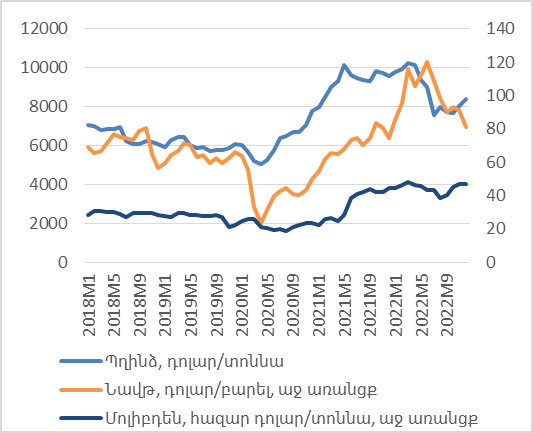 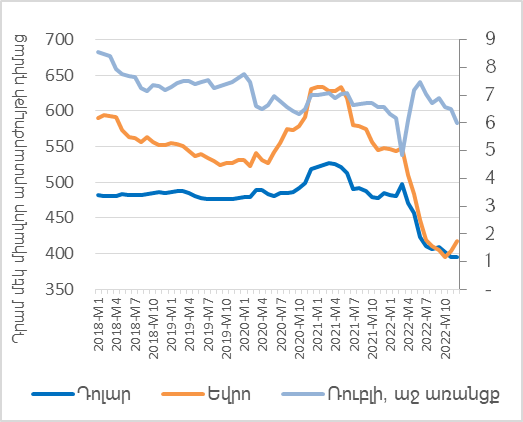 